Clovis Community College
Economic Overview and Program Gap AnalysisJune 2017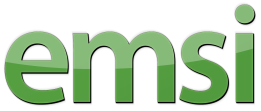 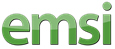 Executive SummaryClovis College (RC) is located in the city of Clovis and serves four counties in central California. This report outlines the economy of this four-county region (Fresno, Kings, Madera, and Tulare Counties) and provides a “gap” analysis to determine how well the college’s program offerings are satisfying regional workforce demand. The report also offers recommendations for new program development. The following are some of the key findings of the analysis:Overview of Regional EconomyThe economy of the region served by CC (“the CC Economic Region”) is primarily driven by the Government; Agriculture, Forestry, Fishing, & Hunting; and Health Care & Social Assistance industries. The Agriculture, Forestry, Fishing, & Hunting and Health Care & Social Assistance sectors added new jobs between 2009 and 2014, but of the top three industries only the Health Care & Social Assistance and Government sectors are projected to grow through 2024. Management of Companies & Enterprises and Agriculture, Forestry, Fishing, & Hunting are projected to lose jobs over the next decade. Overall the regional job growth is expected to be 13% over the next decade.Some high-skill occupational categories are projected to see high job growth over the next ten years, including healthcare practitioners & technical occupations (21% job growth), computer & mathematical occupations (20% job growth), and architecture & engineering occupations (12% job growth).Between 2014 and 2024, the highest number of average annual job openings for workers with postsecondary certificates and above are projected to occur within office & administrative support occupations; sales & related occupations; and education, training, & library occupations.Around 21% of residents in the area commute outside the RC Economic Region for work and roughly 18% of the RC Economic Region workers reside outside the area, indicating that there are economic links between the RC Economic Region and the surrounding communities for both out-commuters and in-commuters.The educational composition of the adult population in the RC Economic Region (people age 25 and older) has seen a small shift in recent years. Between 2009 and 2014, the proportion of adults with less than a high school diploma increased by 2.7 percentage points and the proportion with a high school diploma decreased by 1.3 percentage points. Meanwhile, the proportion of adults with other levels of education decreased slightly in the past five years; notably those with some college and bachelor’s degree levels (decreased by 0.6 and 0.4 percentage points, respectively).Program Gap AnalysisBetween both levels of postsecondary certificate and associate’s degree, there are a total of 12 programs associated with significant workforce gaps. General Office Occupations & Clerical Services has the largest certificate level gap (gap of 645), but compensation from related occupations is relatively low (median hourly earnings $13.89). Accounting has the second largest certificate level gap (gap of 110; median hourly wage $16.67). Child Development/Early Care & Education, the third largest certificate level gap, has a significant gap but is mapped to lower paying occupations (gap of 90, median hourly earnings $9.90). The three largest associate’s degree level gaps are: General Office Occupations & Clerical Services (gap of 669; median hourly earnings $13.89), Child Development (gap of 72; median hourly earnings $9.90), and Early Care & Education (gap of 32; median hourly earnings $19.58). Some of these same programs have gaps at the certificate level and associate’s degree level. Licensed Vocational Nursing (surplus 182), Dental Assistant (surplus 182), and Child Development/Early Care & Education (surplus 114) are the three programs associated with the largest surpluses of completers at the certificate level. Nursing (surplus of 511), General Social Sciences (surplus of 244), and Administration of Justice (surplus of 176) are top three associate’s degree level surpluses. For some of the programs, RC is producing a moderate number of new completers, but additional supply from other regional institutions leads to the surplus. It is possible that some of the completers are seeking employment outside the RC Economic Region.There are 17 postsecondary certificate level areas of opportunity identified. Wage rates are in a range between $12.27 for farmworkers, farm, ranch, & aquacultural animals to a high of $39.62 for electrical power-line installers & repairers.The largest gaps in the programmatic areas of opportunity were for blue collar occupations like heavy & tractor-trailer truck drivers, general maintenance & repair workers, and industrial truck & tractor operators appear to be undersupplied in the RC Economic Region. Some skilled trades are also among the top areas of opportunity: electricians and carpenters.An additional four areas of opportunity are at the associate’s degree level. Medical & clinical laboratory technicians have the largest gap (gap of 10), but pay only $16.93 an hour. Other healthcare related occupations, diagnostic medical sonographers and medical equipment repairers, have small gaps but high wages (gap of 8 each; median hourly earnings over $20 an hour).IntroductionColleges face many challenges in their efforts to identify the training needs of their Economic Regions. They must account for regional economic trends and the changing quality of the workforce. Furthermore, as technology progresses, colleges need to address the increasingly complex and specialized skills required by employers. In light of these dynamics, an understanding of the regional economy and the demand for skilled labor is vital to the planning efforts of colleges seeking to adapt their program offerings to the requirements of an ever-changing workforce. To gain better insight into economic conditions and workforce trends, Clovis Community College (CCC) partnered with Economic Modeling Specialists Intl. (EMSI) to conduct an economic overview of the college’s Economic Region and a workforce “gap” analysis of the college’s program offerings. Gap analysis is a technique used to assess the supply and demand of skilled workers and identify the educational programs that need to be adapted in order to fill any existing or future gaps. The analysis weighs the educational output of RC and other regional institutions against the number of job openings related to the institutions’ program offerings to determine whether an oversupply or an undersupply of skilled workers exists. The goal of the analysis is to provide RC with relevant data and information that it can use when solving problems and making decisions about current and future program development.The regional backdrop used in this report is defined by Fresno, Kings, Madera, and Tulare Counties. This regional backdrop will be referred to as “the RC Economic Region”. CCC is located in Fresno, CA. See Figure 1.1 for a map of the region. The report is broken into two chapters. Chapter 1 provides an overview of employment in the CCC Economic Region economy with high-level information about current and projected job trends, resident commuting patterns, and unemployment. Chapter 1 also provides further information specifically related to the educational characteristics of the population by gender and ethnicity. Chapter 2 summarizes the results of the program gap analysis and provides recommendations for possible future program needs. After a brief conclusion, detailed information and data are provided in the appendices.Chapter 1: Overview of the EconomyThis chapter provides a high-level overview of employment and demographics in the economy of the CCC Economic Region, defined by Fresno, Kings, Madera, and Tulare Counties (see Figure 1.1). The goal of the chapter is to provide data on the economic and workforce employment trends that either already exist or are developing in the region. Such information is crucial in building awareness of the region’s labor force – both now and in the future – and identifying priority areas where educators can focus their attention. The chapter examines employment and demographics in the CCC Economic Region according to the following five indicators: jobs by industry, jobs by occupation, commuting patterns, unemployment, and educational attainment. Figure 1.1: Map of CCC Economic Region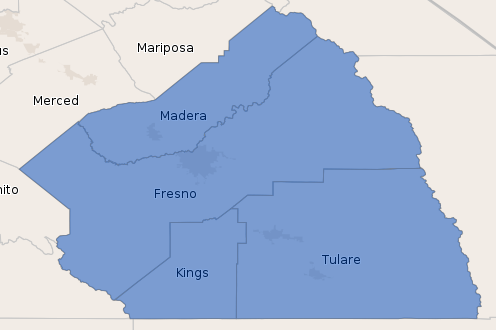 Jobs by IndustryEvaluating current and future employment by industry provides information on the economic diversification of a given region. Industries consist of groups of companies that are primarily engaged in producing the same product or service. The North American Industry Classification System (NAICS) is the structure used by the U.S. Census Bureau to classify establishments into industries based on their production process (although the final product or service is usually similar for the firms in a given industry). NAICS applies a six-digit hierarchical coding system to organize more than 1,100 detailed industries into twenty larger industry sectors. The breakdown of current and future employment by major industry sector in the CCC Economic Region appears in Table 1.1 and Figure 1.2.As shown, the three largest industry sectors in the CCC Economic Region are Government; Agriculture, Forestry, Fishing, & Hunting; and Health Care & Social Assistance. Together these sectors made up 319,508 jobs or approximately 48% of total regional employment in 2014. The Agriculture, Forestry, Fishing, & Hunting and Health Care & Social Assistance sectors added new jobs between 2009 and 2014 but the Health Care & Social Assistance and Government sectors are projected to grow through 2024. Other industry sectors with notable projected growth are Administrative & Support & Waste Management & Remediation Services (+12,064 jobs), Retail Trade (+11,348 jobs), and Accommodation & Food Services (+8,366 jobs). The industry sectors that are expected to contract between 2014 and 2024 are Management of Companies & Enterprises (-1,469 jobs) and Agriculture, Forestry, Fishing, & Hunting (-488jobs). Figure 1.2: Jobs and Job Change by Industry Sector in CCC Economic Region, 2014 to 2024Source: EMSI Complete Data 2014.3Table 1.2 shows the employment concentration of the industry sectors in the CCC Economic Region, measured in terms of location quotients (LQs). LQs are used to assess national competitiveness by comparing the concentration of employment in a given industry against the concentration of employment for that same industry across the nation. An LQ equal to 1 means that the percentage of total employment comprised by an industry in the region exactly matches the percentage of total employment comprised by that industry in the nation. An LQ greater than 1 means that the industry comprises a greater proportion of total employment in the region than it does in the nation. High LQs (usually anything greater than 1.2) are an indication that the region has a comparative advantage or specialization in certain industries relative to the rest of the nation, or potentially to other competing regions. When evaluated jointly with job counts and expected job growth, high LQs give a sense of the industry sectors that have the greatest potential for workforce investment and where regional economic development professionals are likely to be focusing their efforts. This information is of particular importance to educators seeking to engage in larger conversations with other organizations about aligning program offerings with workforce needs. The following three industry sectors have the highest location quotients in the CCC Economic Region: Agriculture, Forestry, Fishing, & Hunting (13.28); Utilities (1.22); and Government (1.19). The Agriculture, Forestry, Fishing, & Hunting and Utilities industry sectors are considered to have a comparative advantage. The relative concentrations are expected to undergo some changes over the next decade, yet the same industry sectors are expected to be above the 1.2 cutoff. Jobs by OccupationResearchers often refer to industry data to get a sense of regional economic trends, but in order to better understand the quality of the jobs contained within that region, some knowledge of occupations is needed. This is because the earning levels and education requirements of workers bear more of a relationship to their occupation than to the industry in which they work. For example, the Manufacturing industry – while employing a number of assemblers and machine operators – also employs people in management occupations and in professional occupations such as engineering. All of these occupations have different pay scales and require varying levels of education and training.Federal agencies use the Standard Occupational Classification (SOC) system to classify workers into occupational categories based on work performed. The 2010 SOC system contains more than 800 detailed occupations organized according to a five-digit hierarchical coding structure. Detailed occupations with similar job duties are further combined to form 23 major groups. Table 1.3 shows the breakdown of employment in the CCC Economic Region by major group, with information on current and projected jobs, job change, average annual openings, and wage rates. Office & administrative support occupations comprise the largest occupation group in the CCC Economic Region at 89,685 jobs, followed by farming, fishing, & forestry occupations at 84,209 jobs. Neither of these occupation groups ranks among the highest paid, however. Healthcare practitioners & technical occupations have median earnings of $39.22 an hour, the highest on the regional pay scale. Legal occupations – while the smallest occupation group – have median earnings of $37.16 an hour, ranking second highest on the regional pay scale. Several of the higher-paying occupation groups are also projected to experience job growth over the next ten years, such as healthcare practitioners & technical services occupations (21%) and computer & mathematical occupations (20%).Figure 1.3 provides a look at the average annual job openings for workers with some college or above by occupation group. Job openings refer to new jobs due to growth plus replacement jobs due to worker turnover. Between 2014 and 2024, the occupations with the highest number of average annual job openings for workers with some college or above occurs in office & administrative support occupations; sales & related occupations; and education, training, & library occupations. Figure 1.3: Average Annual Openings between 2014 and 2024 for Workers with Some College and Above by Occupation Group in the CCC Economic RegionSouCCCe: EMSI Complete Data 2014.3Commuting PatternsThe Longitudinal Employer-Household Dynamics (LEHD) program at the U.S. Census Bureau provides information on the residential and employment locations of workers. “Jobs by place of work” refers to where residents of the region commute to work, and “Jobs by place of residence” refers to where workers in the region live. Data for the CCC Economic Region appears in Tables 1.4 and 1.5, with the same information displayed in Figures 1.4 and 1.5.Approximately 20.9% of residents commute outside the CCC Economic Region for work, indicating that there are economic links between the county and surrounding communities. Nearly half of the residents work in Fresno County (47.6%), and a significant portion of residents work in Tulare County (19.8%). Table 1.4 and Figure 1.4 display the top ten employment counties for CCC Economic Region residents. Figure 1.4: Jobs by Place of Work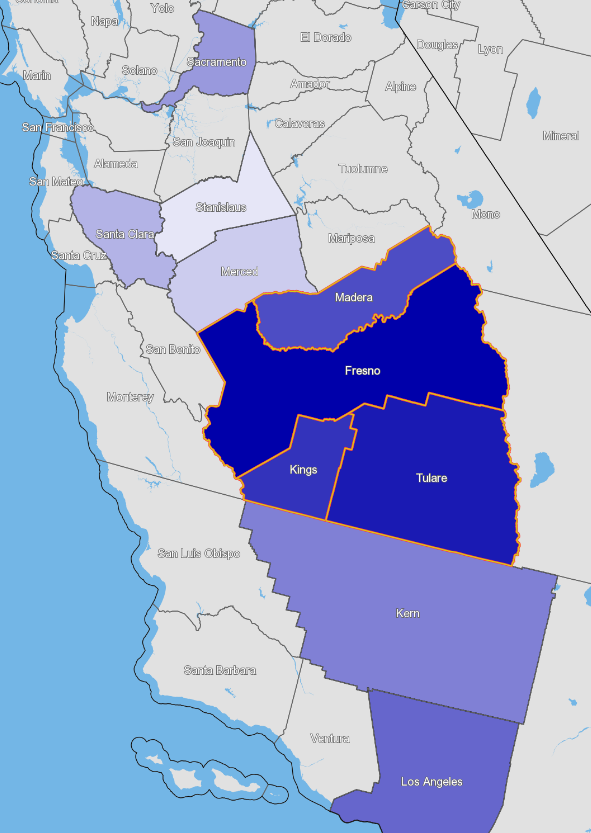 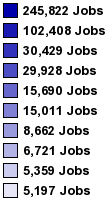 Table 1.5 and Figure 1.5 display the top ten counties by place of residency. Of the people who work in the CCC Economic Region, 82.1% also live in the region. Almost half of the residents in the region live in Fresno County (49.1%). Los Angeles County supplies the most commuters from outside the area at 2.6%.Figure 1.5: Jobs by Place of Residence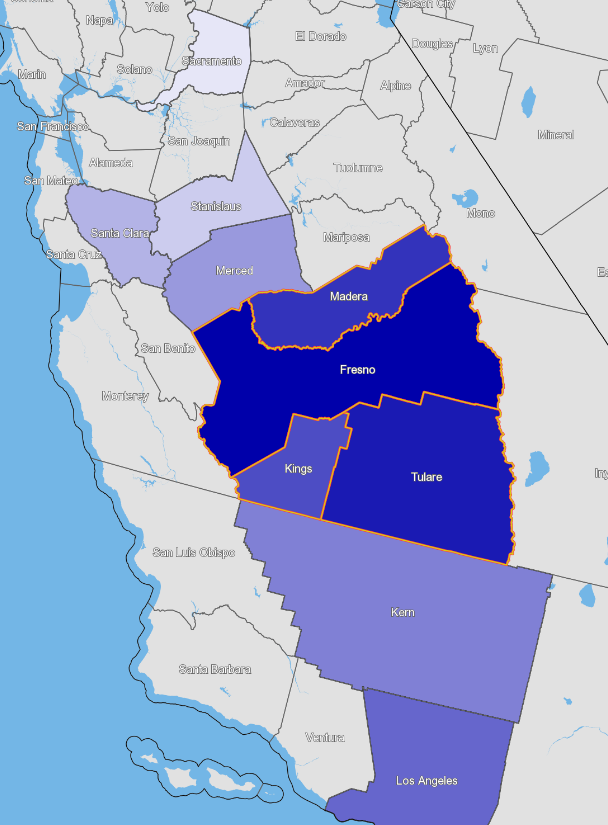 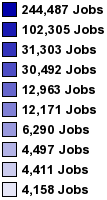 Figure 1.6 presents the inflow and outflow of jobs to and from the CCC Economic Region. There are 497,823 jobs in the region with 408,587 of these jobs filled by residents and 89,236 jobs going to people living outside the region. Additionally, 108,000 residents commute outside the region for work. The figure clearly illustrates the fact that more workers out-commute than in-commute.Figure 1.6 In-flow/Out-flow Job Count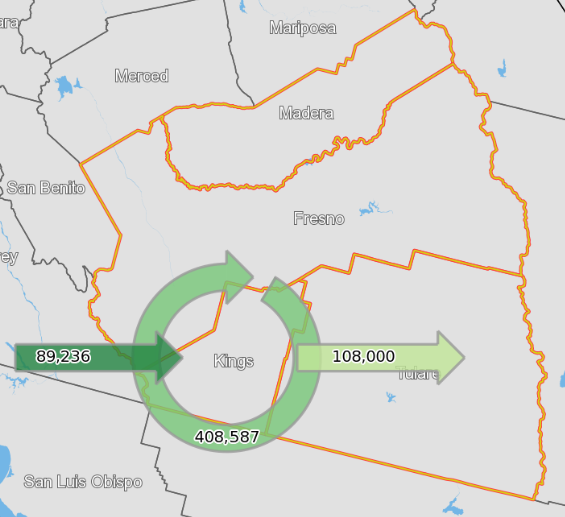 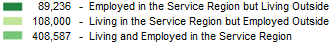 UnemploymentData on unemployment give researchers an idea of where skills mismatches may exist in the region. Unemployment data can also provide important context when identifying the training programs that are best suited to transitioning unemployed workers into in-demand occupations.Table 1.6 and Figure 1.7 present the number of people unemployed by industry sector in the CCC Economic Region. Data reflect May 2014 and follow the same methodology used by the federal statistical agencies to determine the number of workers in an industry that are not currently employed. The unemployment rate is not provided because it is difficult to accurately determine the size of the labor force in a given industry on a monthly basis. Rather than the unemployment rate, the percent of all unemployed for the region and for the nation are provided to display which industry sectors have the highest concentration of unemployed workers.As shown in Table 1.6, the category with the highest number of unemployed is in Agriculture, Forestry, Fishing, & Hunting. The second highest number of unemployed is in a non-industry labeled as “No Previous Work Experience/Unspecified.” This is simply a catch-all category for which reliable unemployment data are unavailable. The Retail Trade sector has the third highest number of unemployed. It is common for industries like Retail Trade and Administrative & Support & Waste Management & Remediation Services to have a high percentage of low-skill jobs that require little to no education and training, thus making them more vulnerable to worker turnover. Another sector that is generally affected by high turnover is Accommodation & Food Services. For industry sectors such as Construction, seasonal jobs or jobs of short duration may also lead to high numbers of unemployed workers. Only two industry sectors in the CCC Economic Region exceed the national concentration of unemployed workers. In the CCC Economic Region, Agriculture, Forestry, Fishing, & Hunting and No Previous Work Experience/Unspecified have a much higher proportion of unemployed workers than at the national level. On the other hand, Accommodation & Food Services and Construction actually have a lower proportion of unemployed workers than at the national level in the CCC Economic Region.Figure 1.7: Number of Unemployed Workers by Industry Sector in CCC Economic RegionSource: EMSI Total Unemployment (5/2014)Table 1.7 and Figure 1.8 provide a breakdown of unemployment in the CCC Economic Region by major occupation group. As shown, occupational groups that contain the highest number of unemployed workers are farming, fishing, & forestry occupations (16,866 unemployed workers), sales & related occupations (15,608 unemployed workers), no previous work experience/unspecified occupations (10,988 unemployed workers). Though some of these occupations groups have a relatively high number of annual openings (see Figure 1.3), high turnover still leads to a high number of unemployed. Most of the occupation groups have a concentration of unemployed workers that is either at or below the national average, including construction & extraction occupations, office & administrative support occupations, and transportation & material moving occupations. Farming, fishing, & forestry occupations and food preparation & serving related occupations have a much higher concentration of unemployed than at the national level. Figure 1.8: Number of Unemployed Workers by Occupation Group in CCC Economic RegionSouCCCe: EMSI Total Unemployment (5/2014)Educational Attainment This section describes the educational attainment of the population in the CCC Economic Region for adults aged 25 years and older. This information is useful for educators targeting specific population groups that have low education levels. Educational attainment data in this section are presented by gender and by ethnicity and are broken out according to the following categories: 1) less than a high school degree, 2) high school degree, 3) some college, 4) associate’s degree, 5) bachelor’s degree, and 6) graduate degree and higher. Overall Educational Attainment	Table 1.8 and Figure 1.9 display the educational attainment of the overall adult population in the CCC Economic Region, without reference to gender and ethnicity. In the CCC Economic Region, the percentage of the adult population with a high school diploma or less is 54%, which is higher than the national average of 44%. These data suggest there is still an opportunity for educators in the CCC Economic Region to boost the percentage of adults with an associate’s degree or higher (currently this percentage sits at 24% for the region overall). Out of all the education categories in Table 1.8, the people that are most likely to seek education and training from CCC are those in the “Less than high school diploma,” “High school diploma,” and “Some college” categories. Together these categories total 795,321 people, or 76% of the entire adult population in the region. Between 2009 and 2014, the proportion of the overall adult population with “Less than a high school diploma” increased by 2.7 percentage points and the proportion of adults with a “High school diploma” decreased by 1.3 percentage points. Meanwhile, the proportion of adults with “Some college,” “Associate’s degree,” “Bachelor’s degree,” or a “Graduate degree and higher” decreased slightly (0.6 percentage points, 0.2 percentage points, 0.4 percentage points, and 0.3 percentage points, respectively).Figure 1.9: Educational Attainment of Adult Population in the CCC Economic RegionEducational Attainment by GenderThe distribution of educational attainment by gender is fairly even in the CCC Economic Region. Males are slightly more likely to have “Less than high school diploma” level of education while females are more likely to have “Some college,” “Associate’s degree,” or “Bachelor’s degree” levels. This information appears in Table 1.9 and Figure 1.10. Figure 1.10: Educational Attainment of Adult Population in the CCC Economic Region by Gender Educational Attainment by EthnicityFigure 1.11 and Table 1.10 display the educational attainment of the adult population by ethnicity. The “Asian, Non-Hispanics” ethnicity category has the highest percentage of adults with post-secondary degrees (43%). “Native Hawaiian or Pacific Islander, Non-Hispanic” category follows with 42%. The “Hispanic, All Types” category has the lowest levels of education attainment. For this group, only 12% of the adult population has a post-secondary degree and 71% has a high school diploma or less. While the region is largely “Hispanic, All Types”, there are many opportunities to increase educational attainment in other ethnic groups.Figure 1.11: Educational Attainment of Adult Population in the CCC Economic Region by Ethnicity Chapter 2: Program Gap AnalysisThe results that appear in this chapter present a focused view of the program groups projected to have a regional gap or surplus. Programs are analyzed at two different levels: postsecondary vocational certifications and associate’s degrees, according to the training level offered at CCC. Each table includes the TOP code and title, the average annual openings associated with that program (which have been de-duplicated using the process outlined in Appendix 3), the average annual completers between 2011 and 2013, and finally the gap or surplus figure. If the numbers are positive, there is a shortage or “gap” of completers—i.e., there are more job openings in those occupations than there are graduates or completers. If the numbers are negative, then there are fewer annual job openings compared to the “surplus” of completers for those program groups. The median hourly wage rate for related occupations is included. Due to data limitations, the wages are aggregated for all education levels.Interpreting Gap/Surplus Analysis ResultsThe gap analysis is intended to serve as a point of departure for CCC as the college discusses regional workforce needs. A surplus or deficit of workers in a particular category does not necessarily indicate a problem for the region, and it is important that each occupation group be evaluated on a case-by-case basis. Evaluation of the program supply (surplus and gaps) will provide an understanding of the role skilled occupations play in economic sustainability and growth. Other information should also be considered when evaluating these surpluses and gaps. For example, only the education supply pipeline is considered in this analysis because these numbers can be tracked at the county and school level. However, other sources of supply exist as well—unemployed workers, industry trained pipelines, in-migrators, and job changers from other occupational categories can also be a source of skilled occupations. These types of considerations are useful when evaluating specific types of occupations. Unfortunately, secondary data sources (e.g., regional, state, and federal data) do not account for this, and primary data collection methods (i.e., interviews and surveys) are among the only ways to obtain information on this type of supply pipeline.Lastly, it is important to keep in mind that the labor market is not so simple or efficient that one could expect supply and demand to be at perfect equilibrium for any extended period of time. As such, as a general rule of thumb, only programs with considerable gaps or surpluses should be considered long-term strategic issues worthy of closer examination. Given the size and characteristics of the CCC Economic Region, any gap or surplus within 20 jobs either above or below zero should be considered within the normal range of labor market fluctuations.Once evaluated internally within the college, specific implications should be considered for programs with substantial surpluses or gaps. These implications include:Surplus: Oversupply of specific education completers may lead to higher attrition rates (i.e., brain drain). In other words, the region is educating a workforce that is leaving after program completion because of a lack of jobs. Note: In the analysis of the CCC Economic Region where the neighboring population density is high in neighboring areas, a surplus of completers may indicate the need for Economic Region residents to commute outside of the Economic Region to find job opportunities. The commuting pattern flows described in Chapter 1 suggest that this is possible. Gap: Undersupply of specific program completers may lead to missed opportunities for economic growth and put stress on local businesses to find necessary human capital elsewhere. In other words, the region’s education institutions are not providing the necessary workforce for the region, thereby shifting the burden on the industries to find workers in other economies to fill the needed occupations. This translates into higher human resources costs and decreased efficiencies in the economic system. This also provides an opportunity for institutions to develop new programs. Note: Given population density in the areas bordering the Economic Region, a completion gap may be filled by other institutions near the Economic Region. This potential scenario will need to be taken into consideration from the leadership. Postsecondary Certificate Level Gap AnalysisFigure 2.1 provides an illustration that summarizes the top gaps for CCC postsecondary certificate level programs. There were a total of seven gaps identified at this education level.Figure 2.1: Supply and Demand for CCC Postsecondary Certificate Level ProgramsTable 2.1 lists supply and demand for all certificate program types for which CCC offers a training program. While other program groups in the region may face larger surpluses, CCC did not offer any of the programs. Table 2.3 addresses programs that are not currently being offered but which would address considerable regional workforce gaps. At the certificate level, CCC is only one of many institutions offering programs and as such, their completers comprise 11% of total regional supply.As shown in Table 2.1, General Office Occupations & Clerical Services has the largest gap. There are 725 annual openings but only 80 average annual completers (11 from CCC). Accounting (gap of 110; median hourly wage $16.67) and Child Development/Early Care & Education (gap of 90; median hourly wage $9.90) are the second and third largest gaps. It is important to keep wages in mind when reviewing the gap analysis. In the instance of the Child Development/Early Care & Education, there may be a large gap, but because the wages of occupations associated with this program are low, the returns to education may not be justified, and by extension, expanding the program may not be warranted.There are often some programs preparing students for fields where they may compete with many other graduates. There are 12 programs at CCC that are training for occupations with a significant surplus of workers. Licensed Vocational Nursing has the top surplus of 182. Although CCC produces 64 completer a year for the 37 annual openings, other regional institutions add another 156 completers a year, resulting in the large surplus. Dental Assistant is tied for the largest surplus of 182 completers; followed by Child Development/Early Care & Education (surplus of 114). It is likely that the additional annual openings in areas outside of the CCC Economic Region are being filled by CCC completers. A review of placement rates could provide additional information.Table 2.1: Supply and Demand for CCC Certificate Level ProgramsAssociate’s Level Gap Analysis Figure 2.2 below provides an illustration of the top gaps for CCC associate’s degree level programs. CCC had a total of five gaps greater than 20 at this education level.Figure 2.2: Supply and Demand for CCC Associate’s Degree Level ProgramsSimilar to the previous table, Table 2.2 displays supply and demand for all associate’s level programs for which CCC provides training. Again, the table only includes program groups available at CCC. Other program groups in the region may face larger gaps, but CCC does not offer the program. Table 2.3 addresses programs that are not currently being offered but which would address considerable regional workforce gaps. CCC is once again only one of the many institutions offering associate’s degree level programs in the region, and as such, their completers comprise 8% of total regional supply.Many of the programs that were training for undersupplied occupations at the certificate level are still undersupplied at the associate’s degree level. General Office Occupations & Clerical Services is the largest gap (gap of 669; median hourly earnings $13.89). The other four gaps at the associate’s degree level are: Child Development (gap of 72; median hourly earnings $9.90), Early Care & Education (gap of 32; median hourly earnings $19.58), General Agriculture Technology & Sciences (gap of 31; median hourly earnings $19.25), and Accounting (gap of 27; median hourly earnings $26.45).For the CCC Economic Region, there are 13 fields with a significant surplus. The largest reported surplus is in Nursing. There are 110 annual openings compared to 621 regional completers (seven from CCC). General Social Sciences is associated with the second largest surplus (surplus of 244). Administration of Justice is the third largest surplus (surplus of 176). As alluded to earlier, it is highly likely that CCC completers are finding jobs outside the CCC Economic Region. A review of placement rates could provide additional information. Additionally, for some programs, completers may be intending to continue their education at a four year institution instead of immediately entering the workforce.Table 2.2: Supply and Demand for CCC Associate’s Level ProgramsTransfer Track (Liberal Arts) StudentsA number of students attend CCC with the intention of transferring to a four-year school to receive a bachelor’s degree. Though these students study any number of topics, a large number of them receive associate of arts degrees in liberal arts. Over the past three years, an average of 168 students have completed liberal arts, pre-engineering, or humanities degrees at the associate’s degree level, which composes 13% of the college’s annual production of certificates and degrees. Once these students leave CCC, their educational and career track is difficult to predict. They could attend a four-year college in the region or outside the region, and they could study any number of different programs that will ultimately determine their future career. What can be shown is that over the next 10 years, jobs that require a bachelor’s degree are projected to be in high demand. In any given year between 2014 and 2024, 4,968 jobs will require a bachelor’s degree and 24,090 will require a bachelor’s degree or less, availing these students of 92% of all regional job openings. Potential New ProgramsIn addition to knowing how well CCC’s current educational programs are serving the local labor market, it is helpful to know the fields of opportunity where the college could create new program offerings. Table 2.3 contains a list of 21 programmatic areas of opportunity that could fill gaps in the labor market by postsecondary vocational certificates and associate’s degrees. These selected occupations present unmet annual openings by completions within the region. Please note that these tables highlight particular occupations, and in many cases a program can be designed to train for multiple occupations. Once these occupations are grouped with other similar occupations, the actual workforce gap may be larger. Therefore, several programs with relatively small gaps are included. The median hourly earnings for workers in the Economic Region are included in the Table 2.3. The education level at which the analysis was performed is listed for each occupation.There are 17 postsecondary certificate level areas of opportunity listed in Table 2.3. Blue collar occupations like heavy & tractor-trailer truck drivers, general maintenance & repair workers, and industrial truck & tractor operators appear to be undersupplied in the CCC Economic Region. Skilled trades like electricians and carpenters are other areas of opportunity. Wage rates are in a range between $12.27 for farmworkers, farm, ranch, & aquacultural animals to a high of $39.62 for electrical power-line installers & repairers.The other four areas of opportunity are at the associate’s degree level. Medical & clinical laboratory technicians have the largest gap but also have low pay (only $16.93 an hour). Another healthcare related occupation, diagnostic medical sonographers, has a small gap but high wages (gap of 8; median hourly earnings $41.15). Medical equipment repairers and chemical technicians are two other potential areas of opportunity at the associate’s degree level.Table 2.3: Programmatic Areas of OpportunityConclusionBetween both postsecondary certificate level and associate’s degree level at CCC, there are a total of 12 programs associated with significant workforce gaps. Seven were at the certificate level and the remaining five were at the associate’s degree level. Some programs experienced a gap at both education levels. There were 25 programs associated with significant workforce surpluses. General Office Occupations & Clerical Services has the largest certificate level gap (gap of 645) but compensation from related occupations is relatively low (median hourly earnings $13.89). Accounting has the second largest gap (gap of 110; median hourly wage $16.67). Child Development/Early Care & Education, the third largest certificate level gap, has a significant gap but is mapped to low paying occupations (gap of 90; median hourly earnings $9.90). The three largest associate’s degree level gaps are: General Office Occupations & Clerical Services (gap of 669; median hourly earnings $13.89), Child Development (gap of 72; median hourly earnings $9.90), and Early Care & Education (gap of 32; median hourly earnings $19.58).Licensed Vocational Nursing (surplus 182), Dental Assistant (surplus 182), and Child Development/Early Care & Education (surplus 114) are the three programs associated with the largest surpluses of completers at the certificate level. Nursing (surplus of 511), General Social Sciences (surplus of 244), and Administration of Justice (surplus of 176) are top three associate’s degree level surpluses. For some of the programs, CCC is producing a moderate number of new completers, but additional supply from other regional institutions leads to the surplus. It is possible that some of the completers are seeking employment outside the CCC Economic Region.There are 17 postsecondary certificate level areas of opportunity identified. The largest gaps in the programmatic areas of opportunity were for blue collar occupations that appear to be undersupplied in the CCC Economic Region like heavy & tractor-trailer truck drivers, general maintenance & repair workers, and industrial truck & tractor operators. Some skilled trades are also among the top areas of opportunity like: electricians and carpenters. Wage rates are in a range between $12.27 for farmworkers, farm, ranch, & aquacultural animals to a high of $39.62 for electrical power-line installers & repairers. An additional four areas of opportunity are at the associate’s degree level. Medical & clinical laboratory technicians have the largest gap (gap of 10), but pay only $16.93 an hour. Other healthcare related occupations, diagnostic medical sonographers and medical equipment repairers, have small gaps but high wages (gap of 8 each; median hourly earnings over $20 an hour). Appendix 1: About EMSI DataAs stated in Chapter 2, EMSI data were used to calculate the projected number of annual job openings from 2014 to 2024. These projections take into account openings due to job growth and openings due to replacement needs. In order to capture a complete picture of industry employment, EMSI gathers and integrates economic, labor market, demographic, and education data from over 90 government and private-sector sources, creating a comprehensive and current database that includes both published data and detailed estimates with full coverage of the United States. More specifically, EMSI combines covered employment data from Quarterly Census of Employment and Wages (QCEW-produced by the Department of Labor) with total employment data in Regional Economic Information System (REIS-published by the Bureau of Economic Analysis or BEA). This is augmented with County Business Patterns (CBP) and Non-Employer Statistics (NES) published by the US Census Bureau. Projections are based on the latest-available EMSI industry data, 15-year past local trends in each industry, growth rates in statewide and (where available) sub-state area industry projections published by individual state agencies, and (in part) growth rates in national projections from the Bureau of Labor Statistics.Through this combination of data sources, EMSI is able to fill gaps in individual sources (such as suppressions and missing proprietors). This yields a composite database that leverages the strengths of all its sources. Finally, EMSI’s database is updated quarterly, providing the most up-to-date integrated information possible.Appendix 2: Program-to-Occupation MappingTable A2.1 displays the crosswalk between educational programs (CIP codes) and occupations (SOC codes) that EMSI used to complete the gap analysis. Also listed are the adjustment factors which were applied to the annual openings figures for each occupation within each program. The methodology for these factors is described in Appendix 3, with the program based weight figure recounted under “De-duplication of Annual Openings” and the educational level adjustments recounted under “Education Level Adjustments.” Completion data gathered for this analysis listed programs and program codes by CIP. In order to identify programs by the Taxonomy of Programs (TOP) as used by the California Community College a CIP to TOP crosswalk was used. Table A2.2 displays the entire CIP to TOP crosswalk as used in this analysis. Note: Due to the fact that TOP codes are not as detailed as CIP codes, there are several different programs that have the same TOP codes and titles. In order to differentiate the programs with the same TOP codes and titles, refer to the CIP titles for further description of the programs.Appendix 3: Program Gap Analysis MethodologyThis appendix focuses on describing and understanding the methodology used in the program gap analysis. This requires data on both occupation demand (e.g., annual job openings) and education supply (e.g., number of postsecondary degree completions). These are then compared through an education “gap” analysis to determine whether an education program is potentially producing a surplus or shortage of workforce talent relative to the number of job openings. In this way, it is possible to see how the institution’s current programs are satisfying regional workforce needs.Supply and Demand ModelEMSI builds a model using demand-side data (average annual openings) and supply-side data (postsecondary education output) to compare workforce demand with education supply. The purpose of this analysis is to find the difference or “gap” between the average annual openings for an occupation and the number of people completing postsecondary degrees for that occupation, whether at CCC or at another training provider within one of the regions. This makes it possible to identify whether there may be talent shortages or surpluses within the Economic Region.The first step involves mapping the linkage between annual openings for a SOC code and the number of completions for an education program CIP code. The BLS provides information on the occupations that completers of specific CIP codes are more likely to enter. Specific connections have been refined through previous engagements with education institutions and state departments of labor. Some programs have direct occupational ties. For example, a physical therapist assistant is a specific occupation that requires specialized postsecondary training. In this case, one CIP code (physical therapy technician/assistant) maps to only one SOC code (physical therapists assistants). This provides an easy comparison of annual openings for physical therapist assistants to the number of people completing the relevant program to see whether a talent shortage or surplus exists. Unfortunately, this is not always the case. More often than not an educational program maps to multiple occupations and an occupation maps to multiple educational programs. For this reason, EMSI has pioneered a method of de-duplicating completers, such that the potential sources of supply are not double-counted for any occupation. The details of this process are outlined in this chapter, under “De-duplication of Annual Openings.”Occupation DemandEducational Level AdjustmentsTo capture occupation demand, EMSI uses a proprietary employment dataset that reflects total employment (i.e., employment covered by unemployment insurance as well as proprietor employment). The employment data reflects jobs for the third quarter of 2014. Within this dataset, EMSI calculates the number of regional annual job openings for the occupations that require two different levels of postsecondary training. The BLS also provides educational attainment data of current workers for each SOC code, broken out by their highest level of education attained. The data is presented as the percentage of workers in the SOC code with educational attainment ranging from less than a high school degree to an associate’s degree. Using these data, EMSI adjusted the annual opening estimates for each SOC code to only incorporate the percentage of workers for three different educational levels that correspond with CCC’s program offerings. For example, as shown in Table A3.1, there are three occupations trained for by Corrections (CIP code 43.0102). Within that cluster are an assortment of career fields, including correctional officers and jailers, first-line supervisors of police and detectives, and first-line supervisors of correctional officers. Among correctional officers, the majority of job openings (75%) are available to somebody with “some college” or a postsecondary vocational award. Alternatively, for first-line supervisors of police and detectives, only 46% of job openings are accessible to a person without a college degree. The weighted average of job openings is calculated for each program at each program/degree level where CCC has produced completers over the past three years. Not taking into account the educational attainment dynamics in this way would bias the result by over-counting potential job opportunities for completers. Table A3.1: Educational Level AdjustmentsDe-duplication of Annual OpeningsMost educational programs are designed to train people for multiple occupational types, many of which are simultaneously linked with other educational programs, presenting a complexity when comparing supply and demand for any particular educational program. For instance, the Computer Systems Networking & Telecommunications program is mapped to three different occupations: computer support specialists, information security analysts, and computer systems analysts. If we focus on just one of the occupations for this list—computer support specialists—it is also mapped to 10 different educational programs, spanning program titles such as Computer Systems Analysis and Medical Office Computer Specialist. To ensure that no double-counting occurs, it is necessary to either realign the program groupings to eliminate the mapping of occupations to multiple programs, or to determine what proportion of demand should be compared with supply numbers from each program. EMSI takes the second approach in this analysis, which has the advantage of maintaining the program titles and descriptions in roughly the same format that completer data were originally delivered to EMSI. EMSI uses a formula that favors program types with the largest number of completers, attributing a greater proportion of demand to these than the programs which produce a smaller number of completers. This method utilizes the assumption that the higher output educational programs are likely feeding a higher degree of demand within the Economic Region. Appendix 2 contains the detailed mapping of each CIP code to all relevant occupations. One possible criticism of this methodology is that it assumes, all else being equal, students from higher-output programs are more likely to obtain a job than students from lower-output programs, whereas in reality students are judged more by their skills and merits than their educational program of study. The intention of the analysis is not to rate students’ capability of competing for jobs, but rather to capture the unique dynamics of the local labor market. For example, in a region where a unique program such as Commercial and Advertising Art is more prevalent than Graphic Design, it can safely be assumed that the graduates of the Commercial and Advertising Art program will be offered a larger number of local openings than are students from the Graphic Design program. If such were not the case, it would be unlikely for the Commercial and Advertising Art program to remain the producer of local talent in the long-term, as the program would yield students to a program with a more successful job placement rate. Recognizing that some smaller programs produce students who are more capable of obtaining local jobs than students from larger programs, EMSI also provides an alternative gap analysis, which does not reduce the number of annual openings based on the size of each educational program. Rather the total number of annual openings available for students at each educational level is provided without further modification. Due to this modification, these numbers have not been de-duplicated, unlike the annual openings figures shown in Chapter 2. These figures are provided in Appendix 4: Alternative Supply and Demand Calculations. Education OutputThere are several educational institutions in the Economic Region, some of which have programs similar to those offered at CCC. Hence completers at CCC will be competing for some jobs with completers from other regional institutions. EMSI determined education output by Classification of Instructional Program (CIP) codes and identified the number of completers for every award level within those CIP codes. To find the output for all public and private education institutions in the Economic Region, EMSI used data from the Integrated Postsecondary Educational System (IPEDS). These data are publicly available through the National Center for Educational Statistics. Completions data were averaged for a three-year period, 2011 through 2013, to smooth out any bumps in enrollment that may be unique to a particular academic year. Data gathered directly from CCC was used to replace IPEDS data for CCC and includes 2014 completions.Tables A3.2 and A3.3 display the completion breakdown by institution and award type. CCC is one of many institutions this region, granting 853 certificates and 504 associate’s degrees, which is 10% of both totals. Table A3.2: Summary of Postsecondary Certificate Level Regional Completions by InstitutionTable A3.3: Summary of Associate’s Degree Regional Completions by InstitutionAppendix 4: Alternative Gap Analysis CalculationsEMSI de-duplicated the annual openings shown in Chapter 2 to account for the magnitude of output from different educational programs in the region. The process is explained in detail in Appendix 3 under “De-duplication of Annual Openings.” This procedure is designed to reflect the unique supply and demand dynamics of each regional economy. However, EMSI also recognizes that in some cases a student from a less predominant educational program is a more likely candidate to be offered a local job. These alternative supply and demand calculations give equal weight to every job opportunity within students’ field of study, regardless of whether that program is a big or small player in talent development for the region. Therefore, these estimates should be considered as less conservative measures than those from Chapter 2. Alternative Gap Analysis TablesAppendix 5: Detailed Employment ProjectionsTable A5.1 displays the occupations that align with one or more of CCC’s educational programs. The programs with which they align can be found in Table A2.1. Table A5.2 displays the occupations that align with one or more of the programs discussed in the analysis of potential new programs (Tables 2.3). Note that if an occupation appears in Table A5.1 it is usually not included in Table A5.2.Table 1.1: Current and Projected Jobs and Job Change by Industry Sector, 2014 to 2024Table 1.1: Current and Projected Jobs and Job Change by Industry Sector, 2014 to 2024Table 1.1: Current and Projected Jobs and Job Change by Industry Sector, 2014 to 2024Table 1.1: Current and Projected Jobs and Job Change by Industry Sector, 2014 to 2024Table 1.1: Current and Projected Jobs and Job Change by Industry Sector, 2014 to 2024Table 1.1: Current and Projected Jobs and Job Change by Industry Sector, 2014 to 2024NAICS CodeDescription2014 Jobs2024 JobsChange% Change11Agriculture, Forestry, Fishing and Hunting109,735109,247(488) (0%)21Mining, Quarrying, and Oil and Gas Extraction34340663 18%22Utilities2,9553,363408 14%23Construction26,69430,9084,214 16%31Manufacturing42,57245,5522,980 7%42Wholesale Trade20,23424,0703,836 19%44Retail Trade65,77677,12411,348 17%48Transportation and Warehousing20,68824,0843,396 16%51Information5,5655,954389 7%52Finance and Insurance13,96314,938975 7%53Real Estate and Rental and Leasing8,3218,989668 8%54Professional, Scientific, and Technical Services17,98421,4783,494 19%55Management of Companies and Enterprises3,3731,904(1,469) (44%)56Administrative and Support and Waste Management and Remediation Services39,06451,12812,064 31%61Educational Services7,77210,0102,238 29%62Health Care and Social Assistance83,778104,96021,182 25%71Arts, Entertainment, and Recreation6,2286,651423 7%72Accommodation and Food Services42,63951,0058,366 20%81Other Services (except Public Administration)28,54731,9643,417 12%90Government125,995133,4697,474 6%Total672,227757,20584,97813%Source: EMSI Complete Data 2014.3Source: EMSI Complete Data 2014.3Source: EMSI Complete Data 2014.3Source: EMSI Complete Data 2014.3Source: EMSI Complete Data 2014.3Source: EMSI Complete Data 2014.3Table 1.2: employment Concentration by industry sector in CCC Economic Region, 2014 and 2024Table 1.2: employment Concentration by industry sector in CCC Economic Region, 2014 and 2024Table 1.2: employment Concentration by industry sector in CCC Economic Region, 2014 and 2024Table 1.2: employment Concentration by industry sector in CCC Economic Region, 2014 and 2024NAICS CodeDescription2014 Location Quotient2024 Location Quotient11Agriculture, Forestry, Fishing and Hunting13.2813.3921Mining, Quarrying, and Oil and Gas Extraction0.090.0922Utilities1.221.3823Construction0.770.7931Manufacturing0.790.8342Wholesale Trade0.760.8144Retail Trade0.931.0048Transportation and Warehousing0.950.9851Information0.450.4652Finance and Insurance0.510.5053Real Estate and Rental and Leasing0.750.7654Professional, Scientific, and Technical Services0.430.4255Management of Companies and Enterprises0.360.1856Administrative and Support and Waste Management and Remediation Services0.921.0161Educational Services0.460.4962Health Care and Social Assistance1.001.0271Arts, Entertainment, and Recreation0.560.5272Accommodation and Food Services0.760.8081Other Services (except Public Administration)0.890.8990Government1.191.18Source: EMSI Complete Data 2014.3Source: EMSI Complete Data 2014.3Source: EMSI Complete Data 2014.3Source: EMSI Complete Data 2014.3Table 1.3: CUrrent and Projected Jobs, job change, and median hourly earnings by Major Occupation Group IN CCC ECONOMIC REGION, 2014 to 2024Table 1.3: CUrrent and Projected Jobs, job change, and median hourly earnings by Major Occupation Group IN CCC ECONOMIC REGION, 2014 to 2024Table 1.3: CUrrent and Projected Jobs, job change, and median hourly earnings by Major Occupation Group IN CCC ECONOMIC REGION, 2014 to 2024Table 1.3: CUrrent and Projected Jobs, job change, and median hourly earnings by Major Occupation Group IN CCC ECONOMIC REGION, 2014 to 2024Table 1.3: CUrrent and Projected Jobs, job change, and median hourly earnings by Major Occupation Group IN CCC ECONOMIC REGION, 2014 to 2024Table 1.3: CUrrent and Projected Jobs, job change, and median hourly earnings by Major Occupation Group IN CCC ECONOMIC REGION, 2014 to 2024Table 1.3: CUrrent and Projected Jobs, job change, and median hourly earnings by Major Occupation Group IN CCC ECONOMIC REGION, 2014 to 2024Table 1.3: CUrrent and Projected Jobs, job change, and median hourly earnings by Major Occupation Group IN CCC ECONOMIC REGION, 2014 to 2024SOC CodeDescription2014 Jobs2024 JobsChange% ChangeMedian Hourly EarningsAverage Annual Openings11-0000Management 34,03335,5091,479 4%$33.4480513-0000Business and Financial Operations 21,12223,5362,412 11%$27.5065715-0000Computer and Mathematical 5,4056,5061,102 20%$31.1719617-0000ACCChitecture and Engineering 5,0345,660629 12%$37.1317519-0000Life, Physical, and Social Science 5,3725,995602 11%$29.2921621-0000Community and Social Service 14,17216,3762,200 16%$21.0551823-0000Legal 3,6054,072468 13%$37.1610725-0000Education, Training, and Library 44,17649,5965,424 12%$23.841,39927-0000Arts, Design, Entertainment, Sports, and Media 6,6477,396750 11%$16.9121629-0000Healthcare Practitioners and Technical 31,82438,5476,723 21%$39.221,28031-0000Healthcare Support 16,01020,0374,032 25%$12.9944633-0000Protective Service 18,69820,7522,042 11%$28.4751235-0000Food Preparation and Serving Related 45,78554,4068,621 19%$9.701,01437-0000Building and Grounds Cleaning and Maintenance 24,96728,7003,733 15%$11.1526339-0000Personal Care and Service 24,50129,3424,856 20%$9.7357241-0000Sales and Related 60,82870,1489,319 15%$13.881,84143-0000Office and Administrative Support 89,685100,22910,552 12%$15.532,03745-0000Farming, Fishing, and Forestry 84,20985,088881 1%$9.3249147-0000Construction and Extraction 21,89624,8692,977 14%$18.9926249-0000Installation, Maintenance, and Repair 24,00228,2054,202 18%$19.6649051-0000Production 32,36436,6914,338 13%$14.1741053-0000Transportation and Material Moving 50,81759,1688,347 16%$13.51693SouCCCe: EMSI Complete Data 2014.3SouCCCe: EMSI Complete Data 2014.3SouCCCe: EMSI Complete Data 2014.3SouCCCe: EMSI Complete Data 2014.3SouCCCe: EMSI Complete Data 2014.3SouCCCe: EMSI Complete Data 2014.3SouCCCe: EMSI Complete Data 2014.3SouCCCe: EMSI Complete Data 2014.3Table 1.4: Jobs by PLace of workTable 1.4: Jobs by PLace of workTable 1.4: Jobs by PLace of workCountyJobsCommute ShareFresno County245,82247.6%Tulare County102,40819.8%Kings County30,4295.9%Madera County29,9285.8%Los Angeles County15,6903.0%Kern County15,0112.9%Sacramento County8,6621.7%Santa Clara County6,7211.3%MeCCCed County5,3591.0%Stanislaus County5,1971.0%All Other Locations51,3609.9%SouCCCe: Census LEHDSouCCCe: Census LEHDSouCCCe: Census LEHDTable 1.5: Jobs by place of ResidenceTable 1.5: Jobs by place of ResidenceTable 1.5: Jobs by place of ResidenceCountyCountCommute ShareFresno County244,48749.1%Tulare County102,30520.6%Madera County31,3036.3%Kings County30,4926.1%Los Angeles County12,9632.6%Kern County12,1712.4%Merced County6,2901.3%Santa Clara County4,4970.9%Stanislaus County4,4110.9%Sacramento County4,1580.8%All Other Locations44,7469.0%Source: Census LEHDTable 1.6: Number of Unemployed Workers by Industry Sector in CCC Economic RegionTable 1.6: Number of Unemployed Workers by Industry Sector in CCC Economic RegionTable 1.6: Number of Unemployed Workers by Industry Sector in CCC Economic RegionTable 1.6: Number of Unemployed Workers by Industry Sector in CCC Economic RegionTable 1.6: Number of Unemployed Workers by Industry Sector in CCC Economic RegionNAICS CodeDescriptionNo. of Unemployed% of UnemployedNational% of Unemployed11Agriculture, Forestry, Fishing and Hunting21,21225%1%21Mining, Quarrying, and Oil and Gas Extraction130%1%22Utilities4200%0%23Construction4,4885%8%31Manufacturing6,8048%9%42Wholesale Trade1540%2%44Retail Trade8,31010%12%48Transportation and Warehousing2,1352%3%51Information1,1331%2%52Finance and Insurance9951%3%53Real Estate and Rental and Leasing4881%1%54Professional, Scientific, and Technical Services4591%4%55Management of Companies and Enterprises10%0%56Administrative and Support and Waste Management and Remediation Services6,6158%8%61Educational Services (Private)6191%2%62Health Care and Social Assistance4,6795%7%71Arts, Entertainment, and Recreation7341%2%72Accommodation and Food Services4,2895%9%81Other Services (except Public Administration)2,9813%4%90Government3,5774%7%99No Previous Work Experience/Unspecified15,31218%15%Source: EMSI Total Unemployment (5/2014)Source: EMSI Total Unemployment (5/2014)Source: EMSI Total Unemployment (5/2014)Source: EMSI Total Unemployment (5/2014)Source: EMSI Total Unemployment (5/2014)Table 1.7: Number of Unemployed Workers by Occupation Group in CCC Economic Region Table 1.7: Number of Unemployed Workers by Occupation Group in CCC Economic Region Table 1.7: Number of Unemployed Workers by Occupation Group in CCC Economic Region Table 1.7: Number of Unemployed Workers by Occupation Group in CCC Economic Region Table 1.7: Number of Unemployed Workers by Occupation Group in CCC Economic Region SOC CodeDescriptionNo. of Unemployed% of UnemployedNational% of Unemployed11-0000Management2,4013%5%13-0000Business and Financial Operations1,0391%3%15-0000Computer and Mathematical7661%1%17-0000ACCChitecture and Engineering2330%1%19-0000Life, Physical, and Social Science40%0%21-0000Community and Social Service5711%1%23-0000Legal2000%1%25-0000Education, Training, and Library190%2%27-0000Arts, Design, Entertainment, Sports, and Media4991%2%29-0000Healthcare Practitioners and Technical8721%2%31-0000Healthcare Support1,0671%2%33-0000Protective Service7761%1%35-0000Food Preparation and Serving Related9,60711%8%37-0000Building and Grounds Cleaning and Maintenance2,6663%5%39-0000Personal Care and Service240%3%41-0000Sales and Related15,60818%11%43-0000Office and Administrative Support6,3737%14%45-0000Farming, Fishing, and Forestry16,86620%1%47-0000Construction and Extraction530%8%49-0000Installation, Maintenance, and Repair1,1501%2%51-0000Production9,19411%6%53-0000Transportation and Material Moving4,4395%8%99-0000No Previous Work Experience/Unspecified10,98813%11%SouCCCe: EMSI Total Unemployment (5/2014)SouCCCe: EMSI Total Unemployment (5/2014)SouCCCe: EMSI Total Unemployment (5/2014)SouCCCe: EMSI Total Unemployment (5/2014)SouCCCe: EMSI Total Unemployment (5/2014)Table 1.8: Breakdown of Adult PopUlation in the CCC Economic Region by Educational Attainment, 2009 and 2014 Table 1.8: Breakdown of Adult PopUlation in the CCC Economic Region by Educational Attainment, 2009 and 2014 Table 1.8: Breakdown of Adult PopUlation in the CCC Economic Region by Educational Attainment, 2009 and 2014 Table 1.8: Breakdown of Adult PopUlation in the CCC Economic Region by Educational Attainment, 2009 and 2014 Table 1.8: Breakdown of Adult PopUlation in the CCC Economic Region by Educational Attainment, 2009 and 2014 Table 1.8: Breakdown of Adult PopUlation in the CCC Economic Region by Educational Attainment, 2009 and 2014 Table 1.8: Breakdown of Adult PopUlation in the CCC Economic Region by Educational Attainment, 2009 and 2014 Education Level2009 Population2009 % Distribution2014 Population2014 % DistributionPopulation change% Distribution ChangeLess than HS diploma or equivalent281,26129%332,09832%50,837 2.7%High school diploma or equivalent226,86423%231,53822%4,674  (1.3%)Some college220,98923%231,68422%10,695  (0.6%)Associate's degree75,1528%79,5008%4,347  (0.2%)Bachelor's degree112,47312%116,80511%4,332  (0.4%)Graduate degree or higher52,1085%53,5815%1,473  (0.3%)SouCCCe: EMSI Complete Data 2014.3SouCCCe: EMSI Complete Data 2014.3SouCCCe: EMSI Complete Data 2014.3SouCCCe: EMSI Complete Data 2014.3SouCCCe: EMSI Complete Data 2014.3SouCCCe: EMSI Complete Data 2014.3SouCCCe: EMSI Complete Data 2014.3Table 1.9: Breakdown of Adult Population in the CCC Economic Region by Educational Attainment and GenderTable 1.9: Breakdown of Adult Population in the CCC Economic Region by Educational Attainment and GenderTable 1.9: Breakdown of Adult Population in the CCC Economic Region by Educational Attainment and GenderTable 1.9: Breakdown of Adult Population in the CCC Economic Region by Educational Attainment and GenderTable 1.9: Breakdown of Adult Population in the CCC Economic Region by Educational Attainment and GenderEducation LevelMalesProportionFemalesProportionLess than high school diploma or equivalent176,16334%155,93530%High school diploma or equivalent114,30222%117,23622%Some college111,47121%120,21323%Associate's degree36,9447%42,5558%Bachelor's degree53,69810%63,10612%Graduate degree and higher27,5575%26,0245%Source: EMSI Complete Data 2014.3Source: EMSI Complete Data 2014.3Source: EMSI Complete Data 2014.3Source: EMSI Complete Data 2014.3Source: EMSI Complete Data 2014.3Table 1.10: Breakdown of Adult Population in the CCC Economic Region by Educational Attainment and EthnicityTable 1.10: Breakdown of Adult Population in the CCC Economic Region by Educational Attainment and EthnicityTable 1.10: Breakdown of Adult Population in the CCC Economic Region by Educational Attainment and EthnicityTable 1.10: Breakdown of Adult Population in the CCC Economic Region by Educational Attainment and EthnicityTable 1.10: Breakdown of Adult Population in the CCC Economic Region by Educational Attainment and EthnicityTable 1.10: Breakdown of Adult Population in the CCC Economic Region by Educational Attainment and EthnicityTable 1.10: Breakdown of Adult Population in the CCC Economic Region by Educational Attainment and EthnicityTable 1.10: Breakdown of Adult Population in the CCC Economic Region by Educational Attainment and Ethnicity< HS DiplomaHS DiplomaSome CollegeAssociate’s DegreeBachelor’s DegreeGraduate Degree and HigherWhite, Non-HispanicCount44,08399,625116,55941,23568,32335,211White, Non-HispanicPercent11%25%29%10%17%9%Black, Non-HispanicCount8,92911,60712,1143,5723,9812,039Black, Non-HispanicPercent21%27%29%8%9%5%American Indian or Alaskan Native, Non-HispanicCount2,7282,1871,892401655225American Indian or Alaskan Native, Non-HispanicPercent34%27%23%5%8%3%Asian, Non-HispanicCount18,65110,66211,8426,79117,5747,287Asian, Non-HispanicPercent26%15%16%9%24%10%Native Hawaiian or Pacific Islander, Non-HispanicCount1903132315542368Native Hawaiian or Pacific Islander, Non-HispanicPercent15%24%18%4%33%5%Two or More Races, Non-HispanicCount3,5642,7933,6381,0571,546631Two or More Races, Non-HispanicPercent27%21%28%8%12%5%Hispanic, All TypesCount253,953104,35285,40926,38924,3038,122Hispanic, All TypesPercent51%21%17%5%5%2%Source: EMSI Complete Data 2014.3Source: EMSI Complete Data 2014.3Source: EMSI Complete Data 2014.3Source: EMSI Complete Data 2014.3Source: EMSI Complete Data 2014.3Source: EMSI Complete Data 2014.3Source: EMSI Complete Data 2014.3Source: EMSI Complete Data 2014.3TOP CodeTOP TitleAverage Annual OpeningsAverage Annual CompletersAverage Annual CCC CompletersTotal Gap or SurplusMedian Hourly Wage???General Office Occupations and Clerical Services7258011645  $13.89 502.00Accounting (CIP 52.0302)1968617110  $16.67 1305.00Child Development/Early Care and Education (CIP 19.0706)944490  $9.90 505.00Business Administration (CIP 52.0201)270191579  $34.71 514.00Office Technology/Office Computer Applications1851253560  $16.00 101.00Agriculture Technology and Sciences, General (CIP 1.0101)356629  $19.25 502.00Accounting (CIP 52.0301)369727  $26.45 958.00Water and Wastewater Technology193016  $22.48 116.00Agricultural Power Equipment Technology (CIP 1.0205)29131316  $22.65 948.00Automotive Technology (CIP 47.0604)87772910  $15.72 950.00Aeronautical and Aviation Technology2016144  $24.53 835.00Physical Education3330  $29.11 614.60Computer Graphics and Digital Imagery000(0) $24.81 505.00Business Administration (CIP 52.0299)344(1) $22.06 114.00Forestry (CIP 3.0599)022(1) $16.43 702.00Computer Information Systems242(2) $35.70 115.10Parks and Outdoor Recreation244(2) $10.75 114.00Forestry (CIP 3.0511)244(2) $14.25 501.00Business and Commence, General463(2) $36.61 103.00Plant Science (CIP 1.0304)272926(2) $18.96 115.00Natural Resources144(3) $16.24 708.10Computer Networking9141(5) $26.96 709.00World Wide Web Administration061(6) $29.82 614.10Multimedia061(6) $18.10 956.50Welding Technology354319(8) $15.57 1030.00Graphic Art and Design5137(8) $17.41 399.00Environmental Sciences and Technologies, Other199(8) $27.87 506.40Small Business and Entrepreneurship0100(10) $29.33 1305.20Children with Special Needs1110(10) $30.00 112.00Agriculture Business, Sales and Service294039(11) $19.25 1230.00Nursing19306(12) $37.13 701.00Information Technology, General82210(14) $34.37 956.30Machining and Machine Tools445836(14) $15.81 116.00Agricultural Power Equipment Technology (CIP 1.0299)22121(19) $18.52 114.00Forestry (CIP 3.0501)103230(22) $16.24 950.20Aviation Powerplant Mechanics83131(23) $24.09 956.00Manufacturing and Industrial Technology43411(30) $33.90 708.20Computer Support53718(32) $23.08 614.30Website Design and Development5580(53) $22.95 1201.00Health Occupations, General258180(56) $11.55 2105.00Administration of Justice (CIP 43.0107)7013114(61) $32.10 514.20Medical Office Technology3710632(68) $14.95 116.00Agricultural Power Equipment Technology (CIP 1.0899)54140140(86) $19.93 1305.00Child Development/Early Care and Education (CIP 19.0709)16527965(114) $8.05 1240.10Dental Assistant1419624(182) $15.22 1230.20Licensed Vocational Nursing3722064(182) $22.84 Source: EMSI Gap Analysis ModelNumbers may not sum due to rounding.Source: EMSI Gap Analysis ModelNumbers may not sum due to rounding.Source: EMSI Gap Analysis ModelNumbers may not sum due to rounding.Source: EMSI Gap Analysis ModelNumbers may not sum due to rounding.Source: EMSI Gap Analysis ModelNumbers may not sum due to rounding.Source: EMSI Gap Analysis ModelNumbers may not sum due to rounding.Source: EMSI Gap Analysis ModelNumbers may not sum due to rounding.TOP CodeTOP TitleAverage Annual OpeningsAverage Annual CompletersAverage Annual CCC CompletersTotal Gap or SurplusMedian Hourly Wage???General Office Occupations and Clerical Services761925669  $13.89 1305.00Child Development/Early Care and Education (CIP 19.0706)107353072  $9.90 1305.00Child Development/Early Care and Education (CIP 13.1210)353132  $19.58 101.00Agriculture Technology and Sciences, General (CIP 1.0101)331131  $19.25 502.00Accounting (CIP 52.0301)3912927  $26.45 956.30Machining and Machine Tools4113  $15.81 102.00Animal Science6313  $18.97 708.00Computer Infrastructure and Support3112  $26.73 103.00Plant Science (CIP 1.0304)4201  $18.96 948.00Automotive Technology (CIP 47.0699)3330  $15.58 1004.00Music000(0) $15.64 956.00Manufacturing and Industrial Technology221(0) $33.90 1199.00Other Foreign Languages010(1) $17.29 103.00Plant Science (CIP 1.1299)011(1) $31.21 506.40Small Business and Entrepreneurship022(2) $29.33 1002.20Sculpture031(3) $8.12 1901.00Physical Sciences, General031(3) $48.95 956.50Welding Technology261(4) $15.57 1502.00Language Arts043(4) $28.92 3020.00Aviation and Airport Management and Services066(6) $37.13 835.00Physical Education177(6) $29.11 112.00Agriculture Business, Sales and Service31310(9) $19.25 101.00Agriculture Technology and Sciences, General (CIP 1.0102)1114(10) $27.42 114.00Forestry (CIP 3.0511)01110(10) $14.25 1002.00Art (Painting, Drawing, and Sculpture)0148(14) $14.62 514.20Medical Office Technology8259(17) $14.95 1506.00Speech Communication1357(34) $20.74 1230.20Licensed Vocational Nursing8433(34) $22.84 505.00Business Administration (CIP 52.0201)13017323(43) $34.71 1701.00Mathematics, General06122(61) $40.64 1240.20Dental Hygienist2633(61) $39.81 1305.00Child Development/Early Care and Education (CIP 19.0709)221051(83) $8.05 2105.00Administration of Justice (CIP 43.0103)51216(116) $72.95 2001.00Psychology, General011710(117) $41.21 2105.00Administration of Justice (CIP 43.0104)41257(121) $72.95 401.00Biology, General016388(163) $32.45 2105.00Administration of Justice (CIP 43.0107)242003(176) $32.10 2201.00Social Sciences, General124640(244) $25.96 1230.00Nursing1106217(511) $37.13 SouCCCe: EMSI Gap Analysis ModelNumbers may not sum due to rounding SouCCCe: EMSI Gap Analysis ModelNumbers may not sum due to rounding SouCCCe: EMSI Gap Analysis ModelNumbers may not sum due to rounding SouCCCe: EMSI Gap Analysis ModelNumbers may not sum due to rounding SouCCCe: EMSI Gap Analysis ModelNumbers may not sum due to rounding SouCCCe: EMSI Gap Analysis ModelNumbers may not sum due to rounding SouCCCe: EMSI Gap Analysis ModelNumbers may not sum due to rounding SOCSOC TitleAverage Annual OpeningsAverage Annual CompletersGapMedian Hourly EarningsEducation Level53-3032Heavy and Tractor-Trailer Truck Drivers318113205$17.41 Certificate49-9071Maintenance and Repair Workers, General1590159$17.06 Certificate53-7051Industrial Truck and Tractor Operators99099$12.72 Certificate51-9111Packaging and Filling Machine Operators and Tenders94094$12.33 Certificate45-2093Farmworkers, Farm, Ranch, and Aquacultural Animals75075$12.27 Certificate47-2111Electricians65065$21.74 Certificate49-9041Industrial Machinery Mechanics771364$22.40 Certificate47-2031Carpenters46046$17.72 Certificate51-1011First-Line Supervisors of Production and Operating Workers40040$24.61 Certificate43-5032Dispatchers, Except Police, Fire, and Ambulance37037$17.93 Certificate49-9051Electrical Power-Line Installers and Repairers32032$39.62 Certificate13-1199Business Operations Specialists, All Other26026$28.52 Certificate33-9092Lifeguards, Ski Patrol, and Other Recreational Protective Service Workers28028$12.43 Certificate49-2022Telecommunications Equipment Installers and Repairers, Except Line Installers23023$28.54 Certificate47-2181Roofers28028$20.97 Certificate49-9052Telecommunications Line Installers and Repairers22022$31.83 Certificate25-4031Library Technicians26621$17.29 Certificate29-2012Medical and Clinical Laboratory Technicians13310$16.93 Associate29-2032Diagnostic Medical Sonographers918$41.15 Associate49-9062Medical Equipment Repairers808$21.00 Associate19-4031Chemical Technicians707$14.27 AssociateSouCCCe: EMSI Gap Analysis ModelSouCCCe: EMSI Gap Analysis ModelSouCCCe: EMSI Gap Analysis ModelSouCCCe: EMSI Gap Analysis ModelSouCCCe: EMSI Gap Analysis ModelSouCCCe: EMSI Gap Analysis ModelSouCCCe: EMSI Gap Analysis ModelTable A2.1: Program to Occupation Mapping with Employment Adjustment FactorsTable A2.1: Program to Occupation Mapping with Employment Adjustment FactorsTable A2.1: Program to Occupation Mapping with Employment Adjustment FactorsTable A2.1: Program to Occupation Mapping with Employment Adjustment FactorsTable A2.1: Program to Occupation Mapping with Employment Adjustment FactorsTable A2.1: Program to Occupation Mapping with Employment Adjustment FactorsTable A2.1: Program to Occupation Mapping with Employment Adjustment FactorsPECCCENT OF WORKFOCCCE WITH GIVEN EDUCATION LEVELPECCCENT OF WORKFOCCCE WITH GIVEN EDUCATION LEVELCIPProgramSOCOccupationProgram Based WeightPSV Award or Some CollegeAsso-ciate’s Degree3.0101Natural Resources/Conservation, General19-1031Conservation Scientists0.1291319-1032Foresters0.1291319-4093Forest and Conservation Technicians0.09425445-4011Forest and Conservation Workers0.1273833.0501Forestry, General19-1031Conservation Scientists0.8891319-1032Foresters0.8891319-4093Forest and Conservation Technicians0.63425445-4011Forest and Conservation Workers0.8873833.0511Forestry and Conservation Technicians19-4093Forest and Conservation Technicians0.2842549.0101Speech Communication and Rhetoric27-3012Public Address System and Other Announcers1.00546127-3031Public Relations Specialists0.99162027-3043Writers and Authors0.94121511.0701Computer Science11-3021Computer and Information Systems Managers0.46192715-1111Computer and Information Research Scientists0.426915-1122Information Security Analysts0.08294315-1131Computer Programmers0.77192815-1132Software Developers, Applications0.47111615-1133Software Developers, Systems Software0.47111615-1134Web Developers0.08233115-1143Computer Network Architects0.08274115-1151Computer User Support Specialists0.09405715-1152Computer Network Support Specialists0.09405715-1199Computer Occupations, All Other0.54344911.0801Web Page, Digital/Multimedia and Information Resources Design15-1122Information Security Analysts0.17294315-1134Web Developers0.17233115-1143Computer Network Architects0.17274127-1014Multimedia Artists and Animators0.52344327-1024Graphic Designers0.55314411.1006Computer Support Specialist15-1151Computer User Support Specialists0.20405715-1152Computer Network Support Specialists0.20405713.121Early Childhood Education and Teaching25-2011Preschool Teachers, Except Special Education0.35395325-2012Kindergarten Teachers, Except Special Education0.55395313.1314Physical Education Teaching and Coaching25-2022Middle School Teachers, Except Special and Career/Technical Education0.143525-2031Secondary School Teachers, Except Special and Career/Technical Education0.123427-2022Coaches and Scouts0.11324027-2023Umpires, Referees, and Other Sports Officials0.39324039-9031Fitness Trainers and Aerobics Instructors0.11455515.0506Water Quality and Wastewater Treatment Management and Recycling Technology/Technician51-8031Water and Wastewater Treatment Plant and System Operators1.00799115.0613Manufacturing Engineering Technology/Technician17-2112Industrial Engineers1.00192817-3026Industrial Engineering Technicians0.52608327-1021Commercial and Industrial Designers0.74314416.9999Foreign Languages, Literatures, and Linguistics, Other27-3091Interpreters and Translators0.00375019.0706Child Development21-1093Social and Human Service Assistants0.47506025-2011Preschool Teachers, Except Special Education0.36395339-9011Childcare Workers0.25758419.0709Child Care Provider/Assistant39-9011Childcare Workers0.75758423.9999English Language and Literature/Letters, Other25-1099Postsecondary Teachers0.003526.0101Biology/Biological Sciences, General11-9121Natural Sciences Managers0.4571119-1029Biological Scientists, All Other0.811419-1099Life Scientists, All Other0.791227.0101Mathematics, General11-9121Natural Sciences Managers0.1771115-2021Mathematicians0.9181115-2041Statisticians0.9881115-2099Mathematical Science Occupations, All Other0.9781140.0101Physical Sciences11-9121Natural Sciences Managers0.0271140.0801Physics, General11-9121Natural Sciences Managers0.0271119-2012Physicists1.006742.0101Psychology, General19-3031Clinical, Counseling, and School Psychologists0.961119-3032Industrial-Organizational Psychologists1.001119-3039Psychologists, All Other0.861143.0103Criminal Justice/Law EnfoCCCement Administration33-1012First-Line Supervisors of Police and Detectives0.55445943.0104Criminal Justice/Safety Studies33-1012First-Line Supervisors of Police and Detectives0.37445943.0107Criminal Justice/Police Science33-3011Bailiffs1.00738633-3021Detectives and Criminal Investigators1.00334633-3051Police and Sheriff's Patrol Officers1.00496633-9021Private Detectives and Investigators1.00385033-9031Gaming Surveillance Officers and Gaming Investigators0.97748445.0101Social Sciences, General19-3099Social Scientists and Related Workers, All Other0.8061019-4061Social Science Research Assistants1.00425447.0608Aircraft Powerplant Technology/Technician49-3011Aircraft Mechanics and Service Technicians0.29699051-2011Aircraft Structure, Surfaces, Rigging, and Systems Assemblers0.34859348.0501Machine Tool Technology/Machinist51-4021Extruding and Drawing Machine Setters, Operators, and Tenders, Metal and Plastic1.00909651-4022Forging Machine Setters, Operators, and Tenders, Metal and Plastic1.00899651-4023Rolling Machine Setters, Operators, and Tenders, Metal and Plastic1.00959851-4031Cutting, Punching, and Press Machine Setters, Operators, and Tenders, Metal and Plastic1.00949851-4032Drilling and Boring Machine Tool Setters, Operators, and Tenders, Metal and Plastic1.00889851-4033Grinding, Lapping, Polishing, and Buffing Machine Tool Setters, Operators, and Tenders, Metal and Plastic1.00929751-4034Lathe and Turning Machine Tool Setters, Operators, and Tenders, Metal and Plastic1.00899551-4035Milling and Planing Machine Setters, Operators, and Tenders, Metal and Plastic1.00919651-4041Machinists1.00869751-4081Multiple Machine Tool Setters, Operators, and Tenders, Metal and Plastic1.00919651-4191Heat Treating Equipment Setters, Operators, and Tenders, Metal and Plastic1.00909451-4192Layout Workers, Metal and Plastic1.00919651-4193Plating and Coating Machine Setters, Operators, and Tenders, Metal and Plastic1.00879451-4199Metal Workers and Plastic Workers, All Other1.00919648.0508Welding Technology/Welder51-4121Welders, Cutters, Solderers, and Brazers1.00929851-4122Welding, Soldering, and Brazing Machine Setters, Operators, and Tenders1.00929850.0409Graphic Design27-1011Art Directors1.00344327-1014Multimedia Artists and Animators0.30344327-1019Artists and Related Workers, All Other0.96344327-1024Graphic Designers0.32314451-9123Painting, Coating, and Decorating Workers1.00939750.0708Painting27-1012Craft Artists0.10344327-1013Fine Artists, Including Painters, Sculptors, and Illustrators0.10344327-1014Multimedia Artists and Animators0.13344350.0709Sculpture27-1012Craft Artists0.02344327-1013Fine Artists, Including Painters, Sculptors, and Illustrators0.02344351.0716Medical Administrative/Executive Assistant and Medical Secretary31-9092Medical Assistants0.05699143-6011Executive Secretaries and Executive Administrative Assistants0.47678143-6013Medical Secretaries0.25678151.2601Health Aide31-1013Psychiatric Aides0.11839131-1014Nursing Assistants0.13839151.3801Registered Nursing/Registered Nurse29-1141Registered Nurses0.6164551.3901Licensed Practical/Vocational Nurse Training29-2061Licensed Practical and Licensed Vocational Nurses0.34789552.0101Business/Commence, General11-1011Chief Executives0.02273311-1021General and Operations Managers0.02425111-2022Sales Managers0.02273311-3011Administrative Services Managers0.02485911-3051Industrial Production Managers0.02475611-3071Transportation, Storage, and Distribution Managers0.02637111-9021Construction Managers0.01596611-9151Social and Community Service Managers0.01253111-9199Managers, All Other0.01384613-1051Cost Estimators0.01556713-1111Management Analysts0.02182352.0201Business Administration and Management, General11-1011Chief Executives0.96273311-1021General and Operations Managers0.95425111-2022Sales Managers0.98273311-3011Administrative Services Managers0.96485911-3051Industrial Production Managers0.98475611-3071Transportation, Storage, and Distribution Managers0.96637111-9021Construction Managers0.92596611-9151Social and Community Service Managers0.86253111-9199Managers, All Other0.89384613-1051Cost Estimators0.92556713-1111Management Analysts0.96182337-1011First-Line Supervisors of Housekeeping and Janitorial Workers0.95838939-1011Gaming Supervisors0.95586839-1021First-Line Supervisors of Personal Service Workers0.95647452.0301Accounting13-2011Accountants and Auditors0.34122213-2031Budget Analysts0.95233213-2041Credit Analysts0.95293713-2061Financial Examiners1.00172013-2081Tax Examiners and Collectors, and Revenue Agents1.00425252.0302Accounting Technology/Technician and Bookkeeping13-2082Tax Preparers1.00415043-3021Billing and Posting Clerks1.00708343-3031Bookkeeping, Accounting, and Auditing Clerks0.91728343-3041Gaming Cage Workers1.00828943-3051Payroll and Timekeeping Clerks1.00688143-4011Brokerage Clerks1.00505943-9111Statistical Assistants1.00566752.0401Administrative Assistant and Secretarial Science, General43-6011Executive Secretaries and Executive Administrative Assistants0.53678143-6014Secretaries and Administrative Assistants, Except Legal, Medical, and Executive1.00678152.0408General Office Occupations and Clerical Services43-3061Procurement Clerks1.00607143-4021Correspondence Clerks1.00738343-4031Court, Municipal, and License Clerks1.00658143-4071File Clerks1.00667843-4151Order Clerks1.00738343-4161Human Resources Assistants, Except Payroll and Timekeeping1.00577143-4171Receptionists and Information Clerks1.00748543-4199Information and Record Clerks, All Other1.00607743-5011Cargo and Freight Agents1.00718343-5051Postal Service Clerks1.00748343-5052Postal Service Mail Carriers1.00768643-5053Postal Service Mail Sorters, Processors, and Processing Machine Operators1.00768543-5071Shipping, Receiving, and Traffic Clerks1.00869243-5111Weighers, Measurers, Checkers, and Samplers, Recordkeeping1.00818843-9022Word Processors and Typists1.00688143-9041Insurance Claims and Policy Processing Clerks1.00657743-9051Mail Clerks and Mail Machine Operators, Except Postal Service1.00808943-9061Office Clerks, General1.00688043-9071Office Machine Operators, Except Computer1.00768643-9199Office and Administrative Support Workers, All Other0.99576852.0703Small Business Administration/ Management11-9199Managers, All Other0.013846Table A2.2: CIP to TOP Program MappingTable A2.2: CIP to TOP Program MappingTable A2.2: CIP to TOP Program MappingTable A2.2: CIP to TOP Program MappingCIPCIP TitleTOPTOP Title1Agriculture, General101.00Agriculture Technology and Sciences, General1.0101Agricultural Business and Management, General101.00Agriculture Technology and Sciences, General1.0102Agribusiness/Agricultural Business Operations112.00Agriculture Business, Sales and Service1.0205Agricultural Mechanics and Equipment/Machine Technology116.00Agricultural Power Equipment Technology1.0299Agricultural Mechanization, Other.116.00Agricultural Power Equipment Technology1.0302Animal/Livestock Husbandry and Production102.00Animal Science1.0304Crop Production103.00Plant Science1.0899Agricultural Public Services, Other.116.00Agricultural Power Equipment Technology1.1299Soil Sciences, Other103.00Plant Science3.0101Natural Resources/Conservation, General115.00Natural Resources3.0501Forestry, General114.00Forestry3.0511Forestry and Conservation Technicians114.00Forestry3.0599Forestry, Other114.00Forestry3.9999Forest Surveying Technology399.00Environmental Sciences and Technologies, Other9.0101Speech Communication and Rhetoric1506.00Speech Communication10.0304Animation, Interactive Technology, Video Graphics and Special Effects614.10Multimedia11.0101Computer and Information Sciences, General701.00Information Technology, General11.0103Information Technology702.00Computer Information Systems11.0701Computer Science706.00Computer Science (transfer)11.0801Web Page, Digital/Multimedia and Information Resources Design614.30Website Design and Development11.0803Computer Graphics614.60Computer Graphics and Digital Imagery11.0901Computer Systems Networking and Telecommunications708.10Computer Networking11.1003Computer and Information Systems Security/Information Assurance708.00Computer Infrastructure and Support11.1004Web/Multimedia Management and Webmaster709.00World Wide Web Administration11.1006Computer Support Specialist708.20Computer Support13.1015Education/Teaching of Individuals in Early Childhood Special Education Programs1305.20Children with Special Needs13.121Early Childhood Education and Teaching1305.00Child Development/Early Care and Education13.1314Physical Education Teaching and Coaching835.00Physical Education15.0506Water Quality and Wastewater Treatment Management and Recycling Technology/Technician958.00Water and Wastewater Technology15.0613Manufacturing Engineering Technology/Technician956.00Manufacturing and Industrial Technology16.9999Foreign Languages, Literatures, and Linguistics, Other1199.00Other Foreign Languages19.0706Child Development1305.00Child Development/Early Care and Education19.0709Child Care Provider/Assistant1305.00Child Development/Early Care and Education23.9999English Language and Literature/Letters, Other1502.00Language Arts26.0101Biology/Biological Sciences, General401.00Biology, General27.0101Mathematics, General1701.00Mathematics, General31.0301Parks, Recreation and Leisure Facilities Management, General115.10Parks and Outdoor Recreation40.0101Physical Sciences1901.00Physical Sciences, General42.0101Psychology, General2001.00Psychology, General43.0103Criminal Justice/Law Enforcement Administration2105.00Administration of Justice43.0104Criminal Justice/Safety Studies2105.00Administration of Justice43.0107Criminal Justice/Police Science2105.00Administration of Justice45.0101Social Sciences, General2201.00Social Sciences, General47.0604Automobile/Automotive Mechanics Technology/Technician948.00Automotive Technology47.0607Airframe Mechanics and Aircraft Maintenance Technology/Technician950.00Aeronautical and Aviation Technology47.0608Aircraft Powerplant Technology/Technician950.20Aviation Powerplant Mechanics47.0699Vehicle Maintenance and Repair Technologies, Other948.00Automotive Technology48.0501Machine Tool Technology/Machinist956.30Machining and Machine Tools48.0508Welding Technology/Welder956.50Welding Technology49.0104Aviation/Airway Management and Operations3020.00Aviation and Airport Management and Services50.0409Graphic Design1030.00Graphic Art and Design50.0708Painting1002.00Art (Painting, Drawing, and Sculpture)50.0709Sculpture1002.20Sculpture50.0911Stringed Instruments.1004.00Music51.0601Dental Assisting/Assistant1240.10Dental Assistant51.0602Dental Hygiene/Hygienist1240.20Dental Hygienist51.0716Medical Administrative/Executive Assistant and Medical Secretary514.20Medical Office Technology51.2601Health Aide1201.00Health Occupations, General51.3801Registered Nursing/Registered Nurse1230.00Nursing51.3901Licensed Practical/Vocational Nurse Training1230.20Licensed Vocational Nursing52.0101Business/Commence, General501.00Business and Commence, General52.0201Business Administration and Management, General505.00Business Administration52.0299Business Administration, Management and Operations, Other505.00Business Administration52.0301Accounting502.00Accounting52.0302Accounting Technology/Technician and Bookkeeping502.00Accounting52.0401Administrative Assistant and Secretarial Science, General514.00Office Technology/Office Computer Applications52.0408General Office Occupations and Clerical Services???General Office Occupations and Clerical Services52.0703Small Business Administration/Management506.40Small Business and EntrepreneurshipCIP CodeCIP TitleSOCTitle“Some College, No Degree” or Postsecondary Award or LowerAssociate’s Degree or Lower43.0102Corrections33-3012 Correctional Officers and Jailers75%88%33-1012 First-Line Supervisors of Police and Detectives46%62%33-1011 First-Line Supervisors of Correctional Officers61%75%Weighted Average68%85%Institution3-Year AveragePercent of TotalAdvanced Career Institute 245 3%Clovis Adult Education 151 2%Clovis Community College 46 1%College of the Sequoias 461 6%Estes Institute of Cosmetology Arts and Science 78 1%Fresno City College 1,331 17%Galen College of Medical and Dental Assistants 57 1%Heald College-Fresno 19 0%Institute of Technology Inc 1,901 24%Kaplan College-Fresno 316 4%Lyles Fresno College of Beauty 37 0%Madera Beauty College 38 0%Manchester Beauty College 42 1%Milan Institute of Cosmetology-Visalia 135 2%Milan Institute-Clovis 256 3%Milan Institute-Visalia 271 3%Paul Mitchell the School-Fresno 84 1%Porterville College 109 1%Proteus 31 0%Clovis College 853 11%San Joaquin Valley College-Fresno 88 1%San Joaquin Valley College-Online 116 1%San Joaquin Valley College-Visalia 343 4%Sierra Valley College of Court Reporting 8 0%Tulare Beauty College 23 0%UEI College-Fresno 564 7%University of Phoenix-Central Valley Campus 0 0%West Hills College-Coalinga 167 2%West Hills College-Lemoore 39 0%Grand Total 7,807 100%SouCCCe: IPEDS; CCCSouCCCe: IPEDS; CCCSouCCCe: IPEDS; CCCInstitution3-Year AveragePeCCCent of TotalCalifornia Christian College 1 0%Clovis Community College 178 3%College of the Sequoias 962 16%Fresno City College 1,172 19%Heald College-Fresno 530 9%Institute of Technology Inc 401 7%ITT Technical Institute-Clovis 153 3%Kaplan College-Fresno 60 1%Porterville College 263 4%Clovis College 504 8%San Joaquin Valley College-Fresno 429 7%San Joaquin Valley College-Fresno Aviation 45 1%San Joaquin Valley College-Online 31 1%San Joaquin Valley College-Visalia 748 12%West Hills College-Coalinga 217 4%West Hills College-Lemoore 322 5%Grand Total 6,017 100%SouCCCe: IPEDS; CCCSouCCCe: IPEDS; CCCSouCCCe: IPEDS; CCCTable A4.1: Alternative Supply and Demand for CCC’s Postsecondary Certificate ProgramsTable A4.1: Alternative Supply and Demand for CCC’s Postsecondary Certificate ProgramsTable A4.1: Alternative Supply and Demand for CCC’s Postsecondary Certificate ProgramsTable A4.1: Alternative Supply and Demand for CCC’s Postsecondary Certificate ProgramsTable A4.1: Alternative Supply and Demand for CCC’s Postsecondary Certificate ProgramsTable A4.1: Alternative Supply and Demand for CCC’s Postsecondary Certificate ProgramsTOPProgramAverage Annual OpeningsAverage Annual CompletersCCC CompletersTotal Gap or Surplus???General Office Occupations and Clerical Services7268011646 1305.00Child Development/Early Care and Education31344309 501.00Business and Commence, General24163236 502.00Accounting2068617120 514.20Medical Office Technology22410632118 1201.00Health Occupations, General1938180112 505.00Business Administration287191595 101.00Agriculture Technology and Sciences, General956689 103.00Plant Science108292679 514.00Office Technology/Office Computer Applications1961253570 505.00Business Administration664462 116.00Agricultural Power Equipment Technology70131357 112.00Agriculture Business, Sales and Service95403956 502.00Accounting499740 835.00Physical Education263323 708.10Computer Networking3514121 115.10Parks and Outdoor Recreation204417 950.00Aeronautical and Aviation Technology32161416 958.00Water and Wastewater Technology193016 948.00Automotive Technology90772913 702.00Computer Information Systems144211 506.40Small Business and Entrepreneurship2010011 115.00Natural Resources13449 614.60Computer Graphics and Digital Imagery9008 114.00Forestry6225 701.00Information Technology, General2622104 114.00Forestry6443 1230.00Nursing303060 709.00World Wide Web Administration561(1)950.20Aviation Powerplant Mechanics293131(2)116.00Agricultural Power Equipment Technology182121(3)1030.00Graphic Art and Design10137(3)614.10Multimedia261(4)399.00Environmental Sciences and Technologies, Other399(6)956.50Welding Technology354319(8)1305.20Children with Special Needs3110(8)708.20Computer Support243718(13)956.30Machining and Machine Tools445836(14)114.00Forestry133230(18)956.00Manufacturing and Industrial Technology43411(30)614.30Website Design and Development13580(45)1305.00Child Development/Early Care and Education22027965(59)2105.00Administration of Justice7013114(61)116.00Agricultural Power Equipment Technology57140140(83)1230.20Licensed Vocational Nursing11022064(109)1240.10Dental Assistant3919624(158)Table A4.2: Alternative Supply and Demand for CCC’s Associate’s Degree ProgramsTable A4.2: Alternative Supply and Demand for CCC’s Associate’s Degree ProgramsTable A4.2: Alternative Supply and Demand for CCC’s Associate’s Degree ProgramsTable A4.2: Alternative Supply and Demand for CCC’s Associate’s Degree ProgramsTable A4.2: Alternative Supply and Demand for CCC’s Associate’s Degree ProgramsTable A4.2: Alternative Supply and Demand for CCC’s Associate’s Degree ProgramsTOPProgramAverage Annual OpeningsAverage Annual CompletersCCC CompletersTotal Gap or Surplus???General Office Occupations and Clerical Services762925670 1305.00Child Development/Early Care and Education3623530327 514.20Medical Office Technology178259153 102.00Animal Science12431121 101.00Agriculture Technology and Sciences, General1001199 948.00Automotive Technology1003397 103.00Plant Science922090 1305.00Child Development/Early Care and Education833180 706.00Computer Science (transfer)593256 112.00Agriculture Business, Sales and Service67131054 502.00Accounting6212950 708.00Computer Infrastructure and Support381137 835.00Physical Education327725 506.40Small Business and Entrepreneurship152213 1199.00Other Foreign Languages8108 1004.00Music8008 3020.00Aviation and Airport Management and Services12666 1502.00Language Arts9435 956.30Machining and Machine Tools4113 103.00Plant Science1110 956.00Manufacturing and Industrial Technology221(0)1002.20Sculpture131(2)1901.00Physical Sciences, General031(3)956.50Welding Technology261(4)114.00Forestry41110(6)101.00Agriculture Technology and Sciences, General1114(10)1002.00Art (Painting, Drawing, and Sculpture)3148(11)1230.20Licensed Vocational Nursing25433(18)505.00Business Administration15017323(24)1506.00Speech Communication1357(34)1240.20Dental Hygienist20633(43)1701.00Mathematics, General06122(60)1305.00Child Development/Early Care and Education291051(76)2105.00Administration of Justice101216(111)2105.00Administration of Justice101257(115)2001.00Psychology, General011710(117)401.00Biology, General116388(162)2105.00Administration of Justice242003(176)2201.00Social Sciences, General124640(244)1230.00Nursing1816217(441)Table A5.1: Detailed Employment Projections Related to Existing ProgramsTable A5.1: Detailed Employment Projections Related to Existing ProgramsTable A5.1: Detailed Employment Projections Related to Existing ProgramsTable A5.1: Detailed Employment Projections Related to Existing ProgramsTable A5.1: Detailed Employment Projections Related to Existing ProgramsTable A5.1: Detailed Employment Projections Related to Existing ProgramsTable A5.1: Detailed Employment Projections Related to Existing ProgramsSOCOccupation2014 Jobs2019 JobsChangePeCCCent ChangeProjected Annual Openings11-1011Chief Executives 1,008  1,039 31 3%3011-1021General and Operations Managers 7,708  8,225 517 7%25511-2022Sales Managers 1,544  1,610 66 4%4711-3011Administrative Services Managers 1,045  1,118 73 7%3211-3021Computer and Information Systems Managers 434  473 39 9%1411-3051Industrial Production Managers 805  817 12 1%1911-3071Transportation, Storage, and Distribution Managers 477  505 28 6%1711-9013Farmers, Ranchers, and Other Agricultural Managers 8,108  7,265 (843) (10%)13511-9021Construction Managers 1,139  1,063 (76) (7%)2411-9121Natural Sciences Managers 133  138 5 4%411-9151Social and Community Service Managers 795  921 126 16%4411-9199Managers, All Other 1,977  2,008 31 2%5313-1051Cost Estimators 992  1,029 37 4%4113-1111Management Analysts 1,536  1,679 143 9%5413-2011Accountants and Auditors 3,688  3,924 236 6%16113-2031Budget Analysts 216  225 9 4%1113-2041Credit Analysts 154  152 (2) (1%)413-2061Financial Examiners 40  42 2 5%013-2081Tax Examiners and Collectors, and Revenue Agents 1,757  1,743 (14) (1%)6113-2082Tax Preparers 214  234 20 9%915-1111Computer and Information Research Scientists 42  45 3 7%115-1121Computer Systems Analysts 710  794 84 12%2915-1122Information Security Analysts 131  148 17 13%615-1131Computer Programmers 375  391 16 4%1415-1132Software Developers, Applications 564  624 60 11%2015-1133Software Developers, Systems Software 253  288 35 14%1115-1134Web Developers 225  248 23 10%915-1141Database Administrators 222  238 16 7%815-1142Network and Computer Systems Administrators 578  635 57 10%2215-1143Computer Network Architects 120  136 16 13%615-1151Computer User Support Specialists 1,320  1,461 141 11%5115-1152Computer Network Support Specialists 341  361 20 6%1015-1199Computer Occupations, All Other 371  384 13 4%915-2021Mathematicians <10  <10 ----015-2041Statisticians 34  40 6 18%215-2099Mathematical Science Occupations, All Other <10  <10 ----017-2112Industrial Engineers 275  296 21 8%1317-3026Industrial Engineering Technicians 59  62 3 5%217-3031Surveying and Mapping Technicians 110  118 8 7%419-1011Animal Scientists 49  50 1 2%219-1012Food Scientists and Technologists 243  249 6 2%1019-1013Soil and Plant Scientists 128  134 6 5%619-1029Biological Scientists, All Other 154  155 1 1%519-1031Conservation Scientists 108  114 6 6%519-1032Foresters 51  56 5 10%319-1099Life Scientists, All Other 19  21 2 11%119-3031Clinical, Counseling, and School Psychologists 1,241  1,316 75 6%5019-3032Industrial-Organizational Psychologists <10  <10 ----019-3039Psychologists, All Other 67  71 4 6%319-3099Social Scientists and Related Workers, All Other 71  77 6 8%219-4011Agricultural and Food Science Technicians 439  458 19 4%2019-4061Social Science ReseaCCCh Assistants 25  31 6 24%219-4093Forest and Conservation Technicians 363  361 (2) (1%)1521-1093Social and Human Service Assistants 2,230  2,476 246 11%11225-1099Postsecondary Teachers 4,570  5,080 510 11%17625-2011Preschool Teachers, Except Special Education 2,278  2,420 142 6%9625-2012Kindergarten Teachers, Except Special Education 1,310  1,420 110 8%6125-2022Middle School Teachers, Except Special and Career/Technical Education 2,818  3,070 252 9%11625-2031Secondary School Teachers, Except Special and Career/Technical Education 5,516  5,801 285 5%21325-2051Special Education Teachers, Preschool 207  223 16 8%725-2052Special Education Teachers, Kindergarten and Elementary School 662  707 45 7%2125-9021Farm and Home Management Advisors 16  18 2 13%027-1011Art Directors 137  138 1 1%427-1012Craft Artists 81  79 (2) (2%)227-1013Fine Artists, Including Painters, Sculptors, and Illustrators 66  65 (1) (2%)027-1014Multimedia Artists and Animators 157  158 1 1%527-1019Artists and Related Workers, All Other 55  54 (1) (2%)127-1021Commercial and Industrial Designers 62  64 2 3%227-1024Graphic Designers 605  606 1 0%1927-2022Coaches and Scouts 662  719 57 9%3227-2023Umpires, Referees, and Other Sports Officials 69  73 4 6%327-2042Musicians and Singers 527  533 6 1%1727-3012Public Address System and Other Announcers 36  38 2 6%127-3031Public Relations Specialists 428  474 46 11%1627-3043Writers and Authors 297  306 9 3%927-3091Interpreters and Translators 400  454 54 14%1729-1141Registered Nurses 10,324  11,609 1,285 12%47429-2021Dental Hygienists 716  777 61 9%3229-2061Licensed Practical and Licensed Vocational Nurses 2,627  2,985 358 14%14231-1013Psychiatric Aides 133  144 11 8%531-1014Nursing Assistants 4,783  5,430 647 14%22931-9091Dental Assistants 1,619  1,705 86 5%5231-9092Medical Assistants 3,986  4,431 445 11%17233-1012First-Line Supervisors of Police and Detectives 370  397 27 7%1733-3011Bailiffs <10  <10 ----033-3021Detectives and Criminal Investigators 371  390 19 5%1233-3051Police and Sheriff's Patrol Officers 2,855  3,023 168 6%12733-9021Private Detectives and Investigators 118  135 17 14%733-9031Gaming Surveillance Officers and Gaming Investigators 26  27 1 4%037-1011First-Line Supervisors of Housekeeping and Janitorial Workers 733  795 62 8%3237-1012First-Line Supervisors of Landscaping, Lawn Service, and Grounds keeping Workers 684  733 49 7%1837-3011Landscaping and Grounds keeping Workers 6,190  6,695 505 8%26637-3012Pesticide Handlers, Sprayers, and Applicators, Vegetation 443  469 26 6%1837-3019Grounds Maintenance Workers, All Other 67  75 8 12%339-1011Gaming Supervisors 107  108 1 1%339-1021First-Line Supervisors of Personal Service Workers 697  756 59 8%2739-9011Childcare Workers 8,094  8,233 139 2%29539-9031Fitness Trainers and Aerobics Instructors 702  698 (4) (1%)1139-9032Recreation Workers 1,289  1,431 142 11%4543-3021Billing and Posting Clerks 2,559  2,772 213 8%9243-3031Bookkeeping, Accounting, and Auditing Clerks 7,008  7,425 417 6%15243-3041Gaming Cage Workers 103  104 1 1%343-3051Payroll and Timekeeping Clerks 1,066  1,125 59 6%3643-3061Procurement Clerks 306  320 14 5%1443-4011Brokerage Clerks 37  36 (1) (3%)143-4021Correspondence Clerks 26  27 1 4%143-4031Court, Municipal, and License Clerks 700  752 52 7%2243-4071File Clerks 1,077  1,081 4 0%2743-4151Order Clerks 666  686 20 3%2243-4161Human Resources Assistants, Except Payroll and Timekeeping 686  704 18 3%2143-4171Receptionists and Information Clerks 4,009  4,302 293 7%17243-4199Information and Record Clerks, All Other 1,280  1,266 (14) (1%)3043-5011Cargo and Freight Agents 146  163 17 12%843-5051Postal Service Clerks 207  183 (24) (12%)343-5052Postal Service Mail Carriers 989  898 (91) (9%)3343-5053Postal Service Mail Sorters, Processors, and Processing Machine Operators 250  226 (24) (10%)143-5071Shipping, Receiving, and Traffic Clerks 2,618  2,779 161 6%10443-5111Weighers, Measurers, Checkers, and Samplers, Recordkeeping 1,041  1,105 64 6%3743-6011Executive Secretaries and Executive Administrative Assistants 2,134  2,169 35 2%3443-6013Medical Secretaries 3,121  3,535 414 13%12443-6014Secretaries and Administrative Assistants, Except Legal, Medical, and Executive 8,759  9,475 716 8%25843-9022Word Processors and Typists 945  854 (91) (10%)443-9041Insurance Claims and Policy Processing Clerks 882  900 18 2%2843-9051Mail Clerks and Mail Machine Operators, Except Postal Service 872  773 (99) (11%)1943-9061Office Clerks, General 11,172  11,795 623 6%37043-9071Office Machine Operators, Except Computer 154  150 (4) (3%)443-9111Statistical Assistants 17  19 2 12%143-9199Office and Administrative Support Workers, All Other 3,621  3,701 80 2%12045-2021Animal Breeders 133  122 (11) (8%)445-4011Forest and Conservation Workers 200  224 24 12%949-2091Avionics Technicians 86  101 15 17%549-2093Electrical and Electronics Installers and Repairers, Transportation Equipment 55  59 4 7%249-2096Electronic Equipment Installers and Repairers, Motor Vehicles 46  51 5 11%149-3011AiCCCraft Mechanics and Service Technicians 648  752 104 16%4149-3023Automotive Service Technicians and Mechanics 2,993  3,092 99 3%10449-3031Bus and Truck Mechanics and Diesel Engine Specialists 1,285  1,364 79 6%4549-3041Farm Equipment Mechanics and Service Technicians 676  674 (2) (0%)2149-3042Mobile Heavy Equipment Mechanics, Except Engines 824  838 14 2%2851-2011Aircraft Structure, Surfaces, Rigging, and Systems Assemblers 29  34 5 17%151-4021Extruding and Drawing Machine Setters, Operators, and Tenders, Metal and Plastic 246  257 11 4%751-4022Forging Machine Setters, Operators, and Tenders, Metal and Plastic 20  21 1 5%151-4023Rolling Machine Setters, Operators, and Tenders, Metal and Plastic 22  25 3 14%051-4031Cutting, Punching, and Press Machine Setters, Operators, and Tenders, Metal and Plastic 250  262 12 5%551-4032Drilling and Boring Machine Tool Setters, Operators, and Tenders, Metal and Plastic 19  18 (1) (5%)151-4033Grinding, Lapping, Polishing, and Buffing Machine Tool Setters, Operators, and Tenders, Metal and Plastic 73  72 (1) (1%)051-4034Lathe and Turning Machine Tool Setters, Operators, and Tenders, Metal and Plastic 50  49 (1) (2%)051-4035Milling and Planing Machine Setters, Operators, and Tenders, Metal and Plastic 61  59 (2) (3%)151-4041Machinists 577  631 54 9%2651-4081Multiple Machine Tool Setters, Operators, and Tenders, Metal and Plastic 226  221 (5) (2%)551-4121Welders, Cutters, Solderers, and Brazers 1,123  1,128 5 0%3351-4122Welding, Soldering, and Brazing Machine Setters, Operators, and Tenders 162  170 8 5%651-4191Heat Treating Equipment Setters, Operators, and Tenders, Metal and Plastic 15  17 2 13%151-4192Layout Workers, Metal and Plastic 26  24 (2) (8%)151-4193Plating and Coating Machine Setters, Operators, and Tenders, Metal and Plastic 68  68 0 0%251-4199Metal Workers and Plastic Workers, All Other 46  52 6 13%051-8031Water and Wastewater Treatment Plant and System Operators 499  530 31 6%2451-9123Painting, Coating, and Decorating Workers 98  91 (7) (7%)1Table A5.2: Detailed Employment Projections Related to Potential Future ProgramsTable A5.2: Detailed Employment Projections Related to Potential Future ProgramsTable A5.2: Detailed Employment Projections Related to Potential Future ProgramsTable A5.2: Detailed Employment Projections Related to Potential Future ProgramsTable A5.2: Detailed Employment Projections Related to Potential Future ProgramsTable A5.2: Detailed Employment Projections Related to Potential Future ProgramsTable A5.2: Detailed Employment Projections Related to Potential Future ProgramsSOCTitle2014 Jobs2019 JobsChange% ChangeProjected Annual Openings13-1199Business Operations Specialists, All Other 3,160  3,310 150 5%7519-4031Chemical Technicians 167  195 28 17%1025-4031Library Technicians 655  697 42 6%4629-2012Medical and Clinical Laboratory Technicians 510  600 90 18%3329-2032Diagnostic Medical Sonographers 203  252 49 24%1331-9097Phlebotomists 366  419 53 14%1833-9092Lifeguards, Ski Patrol, and Other Recreational Protective Service Workers 568  589 21 4%4443-5032Dispatchers, Except Police, Fire, and Ambulance 999  1,090 91 9%4945-2093Farmworkers, Farm, Ranch, and Aquacultural Animals 2,600  2,495 (105) (4%)8247-2031Carpenters 3,348  3,194 (154) (5%)5347-2111Electricians 1,906  2,111 205 11%8247-2181Roofers 646  654 8 1%3049-2022Telecommunications Equipment Installers and Repairers, Except Line Installers 683  801 118 17%3449-9041Industrial Machinery Mechanics 1,442  1,678 236 16%9449-9051Electrical Power-Line Installers and Repairers 483  574 91 19%3849-9052Telecommunications Line Installers and Repairers 510  583 73 14%2949-9062Medical Equipment Repairers 122  152 30 25%1049-9071Maintenance and Repair Workers, General 5,436  5,838 402 7%19151-1011First-Line Supervisors of Production and Operating Workers 2,175  2,265 90 4%5251-9111Packaging and Filling Machine Operators and Tenders 2,146  2,386 240 11%10253-3032Heavy and Tractor-Trailer Truck Drivers 10,766  11,549 783 7%35353-7051Industrial Truck and Tractor Operators 3,896  3,949 53 1%106